    СОВЕТ  ДЕПУТАТОВ ЩЁЛКОВСКОГО  МУНИЦИПАЛЬНОГО  РАЙОНА   МОСКОВСКОЙ  ОБЛАСТИ      Р Е Ш Е Н И Е от 11.01.2019 № 886/83-198-НПАО внесении изменений в решение Совета депутатов городского поселения Щёлково Щёлковского муниципального района Московской области «О бюджете городского поселения Щёлково Щёлковского муниципального района Московской области на 2019 год и на плановый период 2020 и 2021 годов»На основании Закона Московской области  от 28.12.2018 № 258/2018-ОЗ «Об организации местного самоуправления на территории Щёлковского муниципального района» Совет депутатов Щёлковского муниципального района РЕШИЛ:1. Внести в решение Совета депутатов городского поселения Щелково Щёлковского муниципального района от 10.12.2018 № 48/4 «О бюджете городского поселения Щёлково Щёлковского муниципального района Московской области на 2019 год и на плановый период 2020 и 2021 годов» следующие изменения:1.1. приложение № 5 «Ведомственная структура расходов бюджета городского поселения на 2019 год» изложить в редакции согласно приложению № 1 к настоящему Решению;1.2. приложение № 6 «Ведомственная структура расходов бюджета городского поселения на плановый период 2020 и 2021 годов» изложить в редакции согласно приложению № 2 к настоящему Решению.2. Настоящее Решение вступает в силу со дня его опубликования.Глава Щёлковского муниципального района                                  А.В. Валов Председатель Совета депутатовЩёлковского муниципального района					Н.В.СуровцеваПриложение №1                                               к решению Совета депутатов Щёлковского муниципального района от 11.01.2019 № 886/83-198-НПАПриложение №1                                               к решению Совета депутатов Щёлковского муниципального района от 11.01.2019 № 886/83-198-НПАПриложение №1                                               к решению Совета депутатов Щёлковского муниципального района от 11.01.2019 № 886/83-198-НПАПриложение №5                                      к решению Совета депутатов городского поселения Щёлково                от 10.12.2018 № 48/4Приложение №5                                      к решению Совета депутатов городского поселения Щёлково                от 10.12.2018 № 48/4Приложение №5                                      к решению Совета депутатов городского поселения Щёлково                от 10.12.2018 № 48/4Ведомственная структура расходов бюджета городского поселения на 2019 годВедомственная структура расходов бюджета городского поселения на 2019 годВедомственная структура расходов бюджета городского поселения на 2019 годВедомственная структура расходов бюджета городского поселения на 2019 годВедомственная структура расходов бюджета городского поселения на 2019 годВедомственная структура расходов бюджета городского поселения на 2019 годВедомственная структура расходов бюджета городского поселения на 2019 годВедомственная структура расходов бюджета городского поселения на 2019 годВедомственная структура расходов бюджета городского поселения на 2019 год(тыс. рублей)(тыс. рублей)Наименование показателяКодКодРЗ, ПРРЗ, ПРЦСРЦСРВРСуммаАдминистрация Щёлковского муниципального района 001001951 345,1ОБЩЕГОСУДАРСТВЕННЫЕ ВОПРОСЫ0010010100010073 842,3Функционирование высшего должностного лица субъекта Российской Федерации и муниципального образования001001010201022 578,0Руководство и управление в сфере установленных функций органов местного самоуправления  00100101020102990000000099000000002 578,0Глава муниципального образования  00100101020102990002991099000299102 578,0Расходы на выплаты персоналу в целях обеспечения выполнения функций государственными (муниципальными) органами, казенными учреждениями, органами управления государственными внебюджетными фондами00100101020102990002991099000299101002 578,0Расходы на выплаты персоналу государственных (муниципальных) органов00100101020102990002991099000299101202 578,0Функционирование законодательных (представительных) органов государственной власти и представительных органов муниципальных образований0010010103010318 476,5Руководство и управление в сфере установленных функций органов местного самоуправления  001001010301039900000000990000000018 476,5Центральный аппарат  00100101030103990002992099000299209 647,3Расходы на выплаты персоналу в целях обеспечения выполнения функций государственными (муниципальными) органами, казенными учреждениями, органами управления государственными внебюджетными фондами00100101030103990002992099000299201007 640,0Расходы на выплаты персоналу государственных (муниципальных) органов00100101030103990002992099000299201207 640,0Закупка товаров, работ и услуг для обеспечения государственных (муниципальных) нужд00100101030103990002992099000299202002 000,0Иные закупки товаров, работ и услуг для обеспечения государственных (муниципальных) нужд00100101030103990002992099000299202402 000,0Иные бюджетные ассигнования00100101030103990002992099000299208007,3Исполнение судебных актов00100101030103990002992099000299208302,3Уплата налогов, сборов и иных платежей00100101030103990002992099000299208505,0Депутаты представительного органа муниципального образования  00100101030103990002994099000299408 829,2Расходы на выплаты персоналу в целях обеспечения выполнения функций государственными (муниципальными) органами, казенными учреждениями, органами управления государственными внебюджетными фондами00100101030103990002994099000299401008 829,2Расходы на выплаты персоналу государственных (муниципальных) органов00100101030103990002994099000299401208 829,2Обеспечение деятельности финансовых, налоговых и таможенных органов и органов финансового (финансово-бюджетного) надзора001001010601066 385,0Руководство и управление в сфере установленных функций органов местного самоуправления  00100101060106990000000099000000006 385,0Центральный аппарат  00100101060106990002992099000299203 175,0Расходы на выплаты персоналу в целях обеспечения выполнения функций государственными (муниципальными) органами, казенными учреждениями, органами управления государственными внебюджетными фондами00100101060106990002992099000299201002 428,0Расходы на выплаты персоналу государственных (муниципальных) органов00100101060106990002992099000299201202 428,0Закупка товаров, работ и услуг для обеспечения государственных (муниципальных) нужд0010010106010699000299209900029920200728,0Иные закупки товаров, работ и услуг для обеспечения государственных (муниципальных) нужд0010010106010699000299209900029920240728,0Иные бюджетные ассигнования001001010601069900029920990002992080019,0Уплата налогов, сборов и иных платежей001001010601069900029920990002992085019,0Председатель Контрольно-счетной палаты муниципального образования и его заместители  00100101060106990002993099000299303 210,0Расходы на выплаты персоналу в целях обеспечения выполнения функций государственными (муниципальными) органами, казенными учреждениями, органами управления государственными внебюджетными фондами00100101060106990002993099000299301003 210,0Расходы на выплаты персоналу государственных (муниципальных) органов00100101060106990002993099000299301203 210,0Резервные фонды00100101110111500,0Руководство и управление в сфере установленных функций органов местного самоуправления  0010010111011199000000009900000000500,0Резервный фонд 0010010111011199000299509900029950500,0Иные бюджетные ассигнования0010010111011199000299509900029950800500,0Резервные средства0010010111011199000299509900029950870500,0Другие общегосударственные вопросы0010010113011345 902,8Муниципальная программа городского поселения Щёлково "Предпринимательство городского поселения Щёлково" 00100101130113060000000006000000003 115,7Подпрограмма "Развитие конкуренции" 00100101130113063000000006300000003 115,7Основное мероприятие "Улучшение конкурентной среды" 00100101130113063010000006301000003 115,7Определение поставщиков (подрядчиков, исполнителей)00100101130113063018006006301800603 115,7Межбюджетные трансферты00100101130113063018006006301800605003 115,7Иные межбюджетные трансферты00100101130113063018006006301800605403 115,7Муниципальная программа городского поселения Щёлково "Муниципальное управление в городском поселении Щёлково"  001001011301130700000000070000000033 368,1Подпрограмма "Развитие муниципального имущественного комплекса" 0010010113011307200000000720000000900,0Основное мероприятие "Мероприятия в сфере имущественных отношений"0010010113011307202000000720200000900,0Постановка на кадастровый учёт объектов муниципальной собственности 0010010113011307202271000720227100700,0Закупка товаров, работ и услуг для обеспечения государственных (муниципальных) нужд0010010113011307202271000720227100200700,0Иные закупки товаров, работ и услуг для обеспечения государственных (муниципальных) нужд0010010113011307202271000720227100240700,0Использование и реализация  муниципального имущества0010010113011307202272000720227200200,0Закупка товаров, работ и услуг для обеспечения государственных (муниципальных) нужд0010010113011307202272000720227200200200,0Иные закупки товаров, работ и услуг для обеспечения государственных (муниципальных) нужд0010010113011307202272000720227200240200,0Подпрограмма "Обеспечивающая подпрограмма"  001001011301130730000000073000000032 468,1Основное мероприятие "Организация осуществления функций и полномочий органами местного самоуправления"00100101130113073020000007302000004 468,1Расходы на содержание и ремонт муниципального имущества городского поселения Щёлково00100101130113073022790007302279004 468,1Закупка товаров, работ и услуг для обеспечения государственных (муниципальных) нужд00100101130113073022790007302279002004 468,1Иные закупки товаров, работ и услуг для обеспечения государственных (муниципальных) нужд00100101130113073022790007302279002404 468,1Основное мероприятие "Ведение централизованного бухгалтерского, бюджетного учета в органах местного самоуправления и муниципальных учреждениях"001001011301130730300000073030000028 000,0Обеспечение централизованного бухгалтерского, бюджетного учета в органах местного самоуправления и муниципальных учреждениях001001011301130730387100073038710028 000,0Межбюджетные трансферты001001011301130730387100073038710050028 000,0Иные межбюджетные трансферты001001011301130730387100073038710054028 000,0Муниципальная программа городского поселения Щёлково  "Развитие системы информирования населения о деятельности органов местного самоуправления городского поселения Щёлково"00100101130113080000000008000000009 419,0Подпрограмма "Развитие системы информирования населения о деятельности органов местного самоуправления городского поселения Щёлково"  00100101130113081000000008100000009 419,0Основное мероприятие "Информирование населения городского поселения Щёлково об основных событиях социально-экономического развития и общественно-политической жизни"  00100101130113081010000008101000009 419,0Информирование населения городского поселения Щёлково об основных событиях социально-экономического развития и общественно-политической жизни в печатных, электронных средствах массовой информации00100101130113081012810008101281009 419,0Закупка товаров, работ и услуг для обеспечения государственных (муниципальных) нужд00100101130113081012810008101281002009 419,0Иные закупки товаров, работ и услуг для обеспечения государственных (муниципальных) нужд00100101130113081012810008101281002409 419,0НАЦИОНАЛЬНАЯ БЕЗОПАСНОСТЬ И ПРАВООХРАНИТЕЛЬНАЯ ДЕЯТЕЛЬНОСТЬ0010010300030051 810,0Защита населения и территории от чрезвычайных ситуаций природного и техногенного характера, гражданская оборона0010010309030937 416,0Муниципальная программа городского поселения Щёлково "Безопасность городского поселения Щёлково"  001001030903090300000000030000000037 416,0Подпрограмма "Обеспечение безопасности жизнедеятельности населения"  001001030903090320000000032000000037 416,0Основное мероприятие "Снижение рисков и смягчение последствий чрезвычайных ситуаций природного и техногенного характера"  001001030903090320100000032010000037 000,0Создание, содержание и организация деятельности аварийно-спасательных служб на территории поселения001001030903090320183500032018350037 000,0Межбюджетные трансферты001001030903090320183500032018350050037 000,0Иные межбюджетные трансферты001001030903090320183500032018350054037 000,0Основное мероприятие "Обеспечение пожарной безопасности"0010010309030903202000000320200000416,0Создание (восстановление) защитных противопожарных полос, покос травы на пожароопасных территориях0010010309030903202231000320223100300,0Закупка товаров, работ и услуг для обеспечения государственных (муниципальных) нужд0010010309030903202231000320223100200300,0Иные закупки товаров, работ и услуг для обеспечения государственных (муниципальных) нужд0010010309030903202231000320223100240300,0Изготовление и распространение методических материалов, памяток, листовок, аншлагов на противопожарную тематику, создание преград, обеспечивающих ограничение доступа в лес0010010309030903202232000320223200116,0Закупка товаров, работ и услуг для обеспечения государственных (муниципальных) нужд0010010309030903202232000320223200200116,0Иные закупки товаров, работ и услуг для обеспечения государственных (муниципальных) нужд0010010309030903202232000320223200240116,0Другие вопросы в области национальной безопасности и правоохранительной деятельности0010010314031414 394,0Муниципальная программа городского поселения Щёлково "Безопасность городского поселения Щёлково"  001001031403140300000000030000000014 394,0Подпрограмма "Профилактика преступлений и иных правонарушений"  001001031403140310000000031000000014 394,0Основное мероприятие "Совершенствование форм профилактики преступлений и иных правонарушений"0010010314031403101000000310100000972,0Изготовление информационных материалов, с целью повышение уровня правовой грамотности граждан по вопросам предупреждения  безнадзорности, беспризорности, правонарушений и антиобщественных действий несовершеннолетних001001031403140310123100031012310050,0Закупка товаров, работ и услуг для обеспечения государственных (муниципальных) нужд001001031403140310123100031012310020050,0Иные закупки товаров, работ и услуг для обеспечения государственных (муниципальных) нужд001001031403140310123100031012310024050,0Проведение информационно-профилактических мероприятий, направленных на привлечение внимания населения к проблеме транспортного травматизма0010010314031403101232000310123200100,0Закупка товаров, работ и услуг для обеспечения государственных (муниципальных) нужд0010010314031403101232000310123200200100,0Иные закупки товаров, работ и услуг для обеспечения государственных (муниципальных) нужд0010010314031403101232000310123200240100,0Обеспечение деятельности и создание условий общественных объединений и добровольных формирований  по охране общественного порядка0010010314031403101235000310123500822,0Закупка товаров, работ и услуг для обеспечения государственных (муниципальных) нужд0010010314031403101235000310123500200822,0Иные закупки товаров, работ и услуг для обеспечения государственных (муниципальных) нужд0010010314031403101235000310123500240822,0Основное мероприятие "Профилактика наркомании и токсикомании, пропаганда здорового образа жизни"0010010314031403102000000310200000200,0Организация и проведение профилактических мероприятий антинаркотической, антиалкогольной и антитабачной направленности0010010314031403102231000310223100100,0Закупка товаров, работ и услуг для обеспечения государственных (муниципальных) нужд0010010314031403102231000310223100200100,0Иные закупки товаров, работ и услуг для обеспечения государственных (муниципальных) нужд0010010314031403102231000310223100240100,0Изготовление информационных материалов, методических буклетов и иной продукции по тематике антинаркотической, антиалкогольной и антитабачной деятельности0010010314031403102233000310223300100,0Закупка товаров, работ и услуг для обеспечения государственных (муниципальных) нужд0010010314031403102233000310223300200100,0Иные закупки товаров, работ и услуг для обеспечения государственных (муниципальных) нужд0010010314031403102233000310223300240100,0Основное мероприятие "Установка систем видеонаблюдения в местах с массовым пребыванием людей"00100103140314031030000003103000009 572,0Развитие системы видеонаблюдения "Безопасный регион" в местах массового пребывания людей00100103140314031038310003103831009 572,0Межбюджетные трансферты00100103140314031038310003103831005009 572,0Иные межбюджетные трансферты00100103140314031038310003103831005409 572,0Основное мероприятие "Противодействие терроризму и экстремистской деятельности"00100103140314031040000003104000003 650,0Мероприятия по профилактике терроризма и экстремизма, а также минимизации и (или) ликвидации последствий проявлений терроризма и экстремизма00100103140314031048310003104831003 650,0Межбюджетные трансферты00100103140314031048310003104831005003 650,0Иные межбюджетные трансферты00100103140314031048310003104831005403 650,0НАЦИОНАЛЬНАЯ ЭКОНОМИКА00100104000400424 938,8Транспорт00100104080408979,0Муниципальная программа городского поселения Щёлково "Развитие и функционирование дорожно-транспортного комплекса городского поселения Щёлково"  0010010408040809000000000900000000979,0Подпрограмма "Транспортное обслуживание населения и безопасность дорожного движения"  0010010408040809100000000910000000979,0Основное мероприятие "Транспортное обслуживание населения" 0010010408040809101000000910100000979,0Мероприятия по транспортному обслуживанию населения социальными маршрутами0010010408040809101291000910129100401,0Закупка товаров, работ и услуг для обеспечения государственных (муниципальных) нужд0010010408040809101291000910129100200401,0Иные закупки товаров, работ и услуг для обеспечения государственных (муниципальных) нужд0010010408040809101291000910129100240401,0Дополнительные мероприятия по транспортному обслуживанию населения0010010408040809101292000910129200578,0Закупка товаров, работ и услуг для обеспечения государственных (муниципальных) нужд0010010408040809101292000910129200200578,0Иные закупки товаров, работ и услуг для обеспечения государственных (муниципальных) нужд0010010408040809101292000910129200240578,0Дорожное хозяйство (дорожные фонды)00100104090409419 696,8Муниципальная программа городского поселения Щёлково "Развитие и функционирование дорожно-транспортного комплекса городского поселения Щёлково"  0010010409040909000000000900000000413 696,8Подпрограмма "Транспортное обслуживание населения и безопасность дорожного движения"  001001040904090910000000091000000010 500,0Основное мероприятие "Обеспечение безопасности дорожного движения на дорогах городского поселения Щёлково"00100104090409091020000009102000004 500,0Мероприятия по нанесению горизонтальной разметки00100104090409091022910009102291001 500,0Закупка товаров, работ и услуг для обеспечения государственных (муниципальных) нужд00100104090409091022910009102291002001 500,0Иные закупки товаров, работ и услуг для обеспечения государственных (муниципальных) нужд00100104090409091022910009102291002401 500,0Мероприятия по установке дорожных знаков00100104090409091022920009102292001 000,0Закупка товаров, работ и услуг для обеспечения государственных (муниципальных) нужд00100104090409091022920009102292002001 000,0Иные закупки товаров, работ и услуг для обеспечения государственных (муниципальных) нужд00100104090409091022920009102292002401 000,0Мероприятия по устройству искусственных дорожных неровностей, остановок, светофорных объектов, пешеходных направляющих00100104090409091022930009102293002 000,0Закупка товаров, работ и услуг для обеспечения государственных (муниципальных) нужд00100104090409091022930009102293002002 000,0Иные закупки товаров, работ и услуг для обеспечения государственных (муниципальных) нужд00100104090409091022930009102293002402 000,0Основное мероприятие "Устройство парковочных мест"00100104090409091030000009103000006 000,0Мероприятия по устройству парковочных мест00100104090409091032910009103291006 000,0Закупка товаров, работ и услуг для обеспечения государственных (муниципальных) нужд00100104090409091032910009103291002006 000,0Иные закупки товаров, работ и услуг для обеспечения государственных (муниципальных) нужд00100104090409091032910009103291002406 000,0Подпрограмма "Развитие дорожного хозяйства"  0010010409040909200000000920000000403 196,8Основное мероприятие "Расширение сети автомобильных дорог общего пользования"00100104090409092010000009201000005 000,0Проектирование автомобильной дороги от моста через р. Клязьма в выходом на РТС00100104090409092012910009201291005 000,0Закупка товаров, работ и услуг для обеспечения государственных (муниципальных) нужд00100104090409092012910009201291002005 000,0Иные закупки товаров, работ и услуг для обеспечения государственных (муниципальных) нужд00100104090409092012910009201291002405 000,0Основное мероприятие "Ремонт автомобильных дорог общего пользования"00100104090409092020000009202000007 926,2Проведение экспертизы асфальтового покрытия0010010409040909202291000920229100500,0Закупка товаров, работ и услуг для обеспечения государственных (муниципальных) нужд0010010409040909202291000920229100200500,0Иные закупки товаров, работ и услуг для обеспечения государственных (муниципальных) нужд0010010409040909202291000920229100240500,0Софинансирование работ по капитальному ремонту и ремонту автомобильных дорог общего пользования местного значения, в том числе замене и установке остановочных павильонов0010010409040909202S024009202S02407 426,2Закупка товаров, работ и услуг для обеспечения государственных (муниципальных) нужд0010010409040909202S024009202S02402007 426,2Иные закупки товаров, работ и услуг для обеспечения государственных (муниципальных) нужд0010010409040909202S024009202S02402407 426,2Основное мероприятие "Повышение уровня обустройства автомобильных дорог общего пользования"0010010409040909204000000920400000500,0Устройство понижений автодорог в рамках мероприятий «Доступная среда»0010010409040909204293000920429300500,0Закупка товаров, работ и услуг для обеспечения государственных (муниципальных) нужд0010010409040909204293000920429300200500,0Иные закупки товаров, работ и услуг для обеспечения государственных (муниципальных) нужд0010010409040909204293000920429300240500,0Основное мероприятие "Обеспечение надлежащего содержания дорожной сети"001001040904090920500000092050000063 000,0Содержание автомобильных дорог общего пользования001001040904090920529100092052910045 500,0Закупка товаров, работ и услуг для обеспечения государственных (муниципальных) нужд00100104090409092052910009205291002006 000,0Иные закупки товаров, работ и услуг для обеспечения государственных (муниципальных) нужд00100104090409092052910009205291002406 000,0Предоставление субсидий бюджетным, автономным учреждениям и иным некоммерческим организациям001001040904090920529100092052910060039 500,0Субсидии бюджетным учреждениям001001040904090920529100092052910061039 500,0Содержание внутриквартальных дорог и проездов001001040904090920529200092052920017 000,0Закупка товаров, работ и услуг для обеспечения государственных (муниципальных) нужд00100104090409092052920009205292002004 000,0Иные закупки товаров, работ и услуг для обеспечения государственных (муниципальных) нужд00100104090409092052920009205292002404 000,0Предоставление субсидий бюджетным, автономным учреждениям и иным некоммерческим организациям001001040904090920529200092052920060013 000,0Субсидии бюджетным учреждениям001001040904090920529200092052920061013 000,0Паспортизация автомобильных дорог общего пользования и внутриквартальных проездов городского поселения Щёлково0010010409040909205295000920529500500,0Закупка товаров, работ и услуг для обеспечения государственных (муниципальных) нужд0010010409040909205295000920529500200500,0Иные закупки товаров, работ и услуг для обеспечения государственных (муниципальных) нужд0010010409040909205295000920529500240500,0Основное мероприятие "Выполнение проектно-изыскательских работ и строительство моста через р.Клязьма с подходами от ул.Фабричная до Восточной промзоны "0010010409040909206000000920600000326 770,6Выкуп земельного участка для строительства моста через р.Клязьма001001040904090920629200092062920011 603,0Закупка товаров, работ и услуг для обеспечения государственных (муниципальных) нужд001001040904090920629200092062920020011 603,0Иные закупки товаров, работ и услуг для обеспечения государственных (муниципальных) нужд001001040904090920629200092062920024011 603,0Софинансирование работ по строительству (реконструкции) объектов дорожного хозяйства местного значения 0010010409040909206S436009206S4360315 167,6Капитальные вложения в объекты государственной (муниципальной) собственности0010010409040909206S436009206S4360400315 167,6Бюджетные инвестиции0010010409040909206S436009206S4360410315 167,6Муниципальная программа городского поселения Щёлково "Формирование современной городской среды"00100104090409100000000010000000006 000,0Подпрограмма "Комфортная городская среда"00100104090409101000000010100000006 000,0Основное мероприятие "Благоустройство дворовых территорий городского поселения Щёлково"00100104090409101030000010103000006 000,0Ремонт дворовых территорий, устройство, обустройство парковочных мест00100104090409101032101010103210106 000,0Предоставление субсидий бюджетным, автономным учреждениям и иным некоммерческим организациям00100104090409101032101010103210106006 000,0Субсидии бюджетным учреждениям00100104090409101032101010103210106106 000,0Другие вопросы в области национальной экономики001001041204124 263,0Муниципальная программа городского поселения Щёлково "Предпринимательство городского поселения Щёлково" 00100104120412060000000006000000002 363,0Подпрограмма "Развитие малого и среднего предпринимательства"  0010010412041206100000000610000000900,0Основное мероприятие "Реализация мер по поддержке субъектов малого и среднего предпринимательства"  0010010412041206101000000610100000900,0Создание благоприятной среды и финансовая поддержка малого и среднего предпринимательства 0010010412041206101261000610126100900,0Иные бюджетные ассигнования0010010412041206101261000610126100800900,0Субсидии юридическим лицам (кроме некоммерческих организаций), индивидуальным предпринимателям, физическим лицам - производителям товаров, работ, услуг0010010412041206101261000610126100810900,0Подпрограмма "Развитие потребительского рынка и услуг"  00100104120412062000000006200000001 463,0Основное мероприятие "Развитие инфраструктуры потребительского рынка и услуг"  0010010412041206201000000620100000463,0Обслуживание, доработка и содержание утверждённой схемы размещения нестационарных торговых объектов, обслуживание плановых демонтажных работ по ликвидации незаконно размещённых нестационарных торговых объектов0010010412041206201261000620126100383,0Закупка товаров, работ и услуг для обеспечения государственных (муниципальных) нужд0010010412041206201261000620126100200383,0Иные закупки товаров, работ и услуг для обеспечения государственных (муниципальных) нужд0010010412041206201261000620126100240383,0Проведение конкурсов на лучшее содержание прилегающих территорий и объектов сферы потребительского рынка 001001041204120620126200062012620080,0Закупка товаров, работ и услуг для обеспечения государственных (муниципальных) нужд001001041204120620126200062012620020080,0Иные закупки товаров, работ и услуг для обеспечения государственных (муниципальных) нужд001001041204120620126200062012620024080,0Основное мероприятие "Погребение и похоронное дело"  00100104120412062020000006202000001 000,0Транспортировка с мест обнаружения или происшествий умерших, не имеющих близких родственников00100104120412062022610006202261001 000,0Закупка товаров, работ и услуг для обеспечения государственных (муниципальных) нужд00100104120412062022610006202261002001 000,0Иные закупки товаров, работ и услуг для обеспечения государственных (муниципальных) нужд00100104120412062022610006202261002401 000,0Муниципальная программа городского поселения Щёлково "Муниципальное управление в городском поселении Щёлково"  0010010412041207000000000700000000900,0Подпрограмма "Развитие муниципального имущественного комплекса" 0010010412041207200000000720000000900,0Основное мероприятие "Мероприятия в сфере земельных отношений"0010010412041207201000000720100000900,0Проведение топографической съемки земельных участков0010010412041207201271000720127100100,0Закупка товаров, работ и услуг для обеспечения государственных (муниципальных) нужд0010010412041207201271000720127100200100,0Иные закупки товаров, работ и услуг для обеспечения государственных (муниципальных) нужд0010010412041207201271000720127100240100,0Проведение работы по постановке на кадастровый учёт  земельных участков0010010412041207201272000720127200400,0Закупка товаров, работ и услуг для обеспечения государственных (муниципальных) нужд0010010412041207201272000720127200200400,0Иные закупки товаров, работ и услуг для обеспечения государственных (муниципальных) нужд0010010412041207201272000720127200240400,0Признание права собственности в сфере земельных отношений0010010412041207201273000720127300200,0Закупка товаров, работ и услуг для обеспечения государственных (муниципальных) нужд0010010412041207201273000720127300200200,0Иные закупки товаров, работ и услуг для обеспечения государственных (муниципальных) нужд0010010412041207201273000720127300240200,0Организация и проведение торгов (конкурсов, аукционов) с целью предоставления земельных участков в аренду, в собственность за плату и другое0010010412041207201274000720127400200,0Закупка товаров, работ и услуг для обеспечения государственных (муниципальных) нужд0010010412041207201274000720127400200200,0Иные закупки товаров, работ и услуг для обеспечения государственных (муниципальных) нужд0010010412041207201274000720127400240200,0Муниципальная программа городского поселения Щёлково "Архитектура и градостроительство городского поселения Щёлково"00100104120412110000000011000000001 000,0Подпрограмма "Архитектура и градостроительство городского поселения Щёлково"00100104120412111000000011100000001 000,0Основное мероприятие "Подготовку и регистрация градостроительных планов земельных участков при осуществлении индивидуального жилищного строительства на территории городского поселения Щёлково"00100104120412111050000011105000001 000,0Подготовка и регистрация градостроительных планов земельных участков при осуществлении индивидуального жилищного строительства на территории городского поселения Щёлково00100104120412111052111011105211101 000,0Закупка товаров, работ и услуг для обеспечения государственных (муниципальных) нужд00100104120412111052111011105211102001 000,0Иные закупки товаров, работ и услуг для обеспечения государственных (муниципальных) нужд00100104120412111052111011105211102401 000,0ЖИЛИЩНО-КОММУНАЛЬНОЕ ХОЗЯЙСТВО00100105000500388 242,5Жилищное хозяйство0010010501050140 718,0Муниципальная программа городского поселения Щёлково "Развитие инженерной инфраструктуры и энергоэффективности на территории городского поселения Щёлково"00100105010501050000000005000000001 868,0Подпрограмма "Энергосбережение и повышение энергетической эффективности"00100105010501054000000005400000001 868,0Основное мероприятие "Организация учёта энергетических ресурсов в жилищном фонде"00100105010501054010000005401000001 868,0Установка, замена, проверка приборов учёта энергетических ресурсов в многоквартирных домах (Общедомовые)00100105010501054012510005401251001 000,0Иные бюджетные ассигнования00100105010501054012510005401251008001 000,0Субсидии юридическим лицам (кроме некоммерческих организаций), индивидуальным предпринимателям, физическим лицам - производителям товаров, работ, услуг00100105010501054012510005401251008101 000,0Установка, замена, проверка приборов учёта энергетических ресурсов в муниципальном жилье (Индивидуальные)0010010501050105401252000540125200868,0Закупка товаров, работ и услуг для обеспечения государственных (муниципальных) нужд0010010501050105401252000540125200200868,0Иные закупки товаров, работ и услуг для обеспечения государственных (муниципальных) нужд0010010501050105401252000540125200240868,0Муниципальная программа городского поселения Щёлково "Формирование современной городской среды"001001050105011000000000100000000038 850,0Подпрограмма "Создание условий для обеспечения комфортного проживания жителей в многоквартирных домах"001001050105011030000000103000000038 850,0Основное мероприятие "Приведение в надлежащее состояние подъездов в многоквартирных домах"001001050105011030100000103010000011 300,0Ремонт подъездов в многоквартирных домах0010010501050110301S095010301S095011 300,0Иные бюджетные ассигнования0010010501050110301S095010301S095080011 300,0Субсидии юридическим лицам (кроме некоммерческих организаций), индивидуальным предпринимателям, физическим лицам - производителям товаров, работ, услуг0010010501050110301S095010301S095081011 300,0Основное мероприятие "Создание благоприятных условий для проживание граждан в многоквартирных домах, расположенных на территории городского поселения Щёлково"001001050105011030200000103020000027 550,0Расходы по оплате взносов на капитальный ремонт имущества объектов муниципальной собственности001001050105011030221010103022101027 000,0Закупка товаров, работ и услуг для обеспечения государственных (муниципальных) нужд001001050105011030221010103022101020027 000,0Иные закупки товаров, работ и услуг для обеспечения государственных (муниципальных) нужд001001050105011030221010103022101024027 000,0Обследование, капитальный ремонт жилых домов и муниципальных квартир жилищного фонда0010010501050110302210201030221020350,0Закупка товаров, работ и услуг для обеспечения государственных (муниципальных) нужд0010010501050110302210201030221020200350,0Иные закупки товаров, работ и услуг для обеспечения государственных (муниципальных) нужд0010010501050110302210201030221020240350,0Замена газового оборудования в жилых домах муниципального жилого фонда0010010501050110302210401030221040200,0Закупка товаров, работ и услуг для обеспечения государственных (муниципальных) нужд0010010501050110302210401030221040200200,0Иные закупки товаров, работ и услуг для обеспечения государственных (муниципальных) нужд0010010501050110302210401030221040240200,0Коммунальное хозяйство0010010502050263 865,5Муниципальная программа городского поселения Щёлково "Развитие инженерной инфраструктуры и энергоэффективности на территории городского поселения Щёлково"001001050205020500000000050000000063 865,5Подпрограмма "Чистая вода"001001050205020510000000051000000014 213,1Основное мероприятие "Строительство, реконструкция, капитальный ремонт, приобретение, монтаж и ввод в эксплуатацию объектов водоснабжения (ВЗУ, ВНС, станции водоочистки) на территории городского поселения Щёлково (ВЗУ №3 г. Щёлково, ул.Центральная)00100105020502051010000005101000008 235,4Капитальный ремонт, приобретение, монтаж и ввод в эксплуатацию объектов водоснабжения0010010502050205101S033005101S03308 235,4Иные бюджетные ассигнования0010010502050205101S033005101S03308008 235,4Субсидии юридическим лицам (кроме некоммерческих организаций), индивидуальным предпринимателям, физическим лицам - производителям товаров, работ, услуг0010010502050205101S033005101S03308108 235,4Основное мероприятие "Строительство, реконструкция, капитальный ремонт, приобретение, монтаж и ввод в эксплуатацию объектов водоснабжения (ВЗУ, ВНС, станции водоочистки) на территории городского поселения Щёлково (ВЗУ г. Щёлково, п.Краснознаменский)"00100105020502051030000005103000005 977,7Капитальный ремонт, приобретение, монтаж и ввод в эксплуатацию объектов водоснабжения 0010010502050205103S033005103S03305 977,7Иные бюджетные ассигнования0010010502050205103S033005103S03308005 977,7Субсидии юридическим лицам (кроме некоммерческих организаций), индивидуальным предпринимателям, физическим лицам - производителям товаров, работ, услуг0010010502050205103S033005103S03308105 977,7Подпрограмма "Очистка сточных вод"001001050205020520000000052000000017 580,1Основное мероприятие "Строительство (реконструкция) капитальный ремонт канализационных коллекторов (участков) и канализационных насосных станций на территории городского поселения Щёлково (Модернизация КНС "Соколовская")"001001050205020520100000052010000010 997,0Строительство (реконструкция) канализационных коллекторов, канализационных насосных станций0010010502050205201S403005201S403010 997,0Иные бюджетные ассигнования0010010502050205201S403005201S403080010 997,0Субсидии юридическим лицам (кроме некоммерческих организаций), индивидуальным предпринимателям, физическим лицам - производителям товаров, работ, услуг0010010502050205201S403005201S403081010 997,0Основное мероприятие "Строительство (реконструкция) капитальный ремонт канализационных коллекторов (участков) и канализационных насосных станций на территории городского поселения Щёлково (Капитальный ремонт двух ниток канализационного коллектора 2Д1200 мм, проходящего в железобетонном дюкере по дну р.Клязьма и в прилегающей береговой зоне)"00100105020502052020000005202000006 583,1Капитальный ремонт канализационных коллекторов и канализационных насосных станций0010010502050205202S031005202S03106 583,1Иные бюджетные ассигнования0010010502050205202S031005202S03108006 583,1Субсидии юридическим лицам (кроме некоммерческих организаций), индивидуальным предпринимателям, физическим лицам - производителям товаров, работ, услуг0010010502050205202S031005202S03108106 583,1Подпрограмма "Создание условий для обеспечения качественными жилищно-коммунальными услугами"001001050205020530000000053000000032 072,3Основное мероприятие "Проведение первоочередных мероприятий по восстановлению инфраструктуры военных городков на территории Московской области, переданных из федеральной собственности (строительство котельной мощностью 25Мвт по адресу г.п.Щёлково-4, ул.Беляева)"00100105020502053010000005301000008 688,9Капитальные вложения в объекты социальной и инженерной инфраструктуры на территории военных городков 0010010502050205301S446005301S44608 688,9Капитальные вложения в объекты государственной (муниципальной) собственности0010010502050205301S446005301S44604008 688,9Бюджетные инвестиции0010010502050205301S446005301S44604108 688,9Основное мероприятие "Обеспечение реализации мероприятий по развитию систем тепло-, водоснабжения и водоотведения"00100105020502053020000005302000005 000,0Актуализация схемы теплоснабжения городского поселения Щёлково00100105020502053022510005302251002 000,0Закупка товаров, работ и услуг для обеспечения государственных (муниципальных) нужд00100105020502053022510005302251002002 000,0Иные закупки товаров, работ и услуг для обеспечения государственных (муниципальных) нужд00100105020502053022510005302251002402 000,0Актуализация схемы водоснабжения и водоотведения городского поселения Щёлково00100105020502053022520005302252003 000,0Закупка товаров, работ и услуг для обеспечения государственных (муниципальных) нужд00100105020502053022520005302252002003 000,0Иные закупки товаров, работ и услуг для обеспечения государственных (муниципальных) нужд00100105020502053022520005302252002403 000,0Основное мероприятие "Развитие центральной системы водоснабжения и водоотведения"00100105020502053030000005303000008 145,2Строительство канализационных сетей00100105020502053032510005303251008 145,2Закупка товаров, работ и услуг для обеспечения государственных (муниципальных) нужд00100105020502053032510005303251002008 145,2Иные закупки товаров, работ и услуг для обеспечения государственных (муниципальных) нужд00100105020502053032510005303251002408 145,2Основное мероприятие "Обеспечение реализации мероприятий по реконструкции систем тепло и газоснабжения жилых домов"001001050205020531100000053110000010 238,2Реконструкция системы тепло и газоснабжения жилых домов по ул. Рабочая, г.п.Щёлково001001050205020531125300053112530010 238,2Закупка товаров, работ и услуг для обеспечения государственных (муниципальных) нужд001001050205020531125300053112530020010 238,2Иные закупки товаров, работ и услуг для обеспечения государственных (муниципальных) нужд001001050205020531125300053112530024010 238,2Благоустройство00100105030503283 659,0Муниципальная программа городского поселения Щёлково "Предпринимательство городского поселения Щёлково" 00100105030503060000000006000000008 944,0Подпрограмма "Развитие потребительского рынка и услуг"  00100105030503062000000006200000008 944,0Основное мероприятие "Погребение и похоронное дело"  00100105030503062020000006202000008 944,0Обеспечение деятельности кладбищ, расположенных на территории городского поселения Щелково00100105030503062022620006202262008 944,0Закупка товаров, работ и услуг для обеспечения государственных (муниципальных) нужд00100105030503062022620006202262002008 944,0Иные закупки товаров, работ и услуг для обеспечения государственных (муниципальных) нужд00100105030503062022620006202262002408 944,0Муниципальная программа городского поселения Щёлково "Формирование современной городской среды"0010010503050310000000001000000000274 365,0Подпрограмма "Комфортная городская среда"0010010503050310100000001010000000223 595,0Основное мероприятие "Благоустройство общественных территорий городского поселения Щёлково"0010010503050310101000001010100000147 800,0Обеспечение выполнения работ по благоустройству, содержанию и ремонту объектов благоустройства городского поселения Щёлково0010010503050310101210201010121020143 800,0Предоставление субсидий бюджетным, автономным учреждениям и иным некоммерческим организациям0010010503050310101210201010121020600143 800,0Субсидии бюджетным учреждениям0010010503050310101210201010121020610143 800,0Устройство, содержание и ремонт контейнерных площадок на территории г.Щёлково00100105030503101012103010101210303 000,0Закупка товаров, работ и услуг для обеспечения государственных (муниципальных) нужд00100105030503101012103010101210302003 000,0Иные закупки товаров, работ и услуг для обеспечения государственных (муниципальных) нужд00100105030503101012103010101210302403 000,0Ликвидация несанкционированных свалок00100105030503101012104010101210401 000,0Закупка товаров, работ и услуг для обеспечения государственных (муниципальных) нужд00100105030503101012104010101210402001 000,0Иные закупки товаров, работ и услуг для обеспечения государственных (муниципальных) нужд00100105030503101012104010101210402401 000,0Основное мероприятие "Благоустройство дворовых территорий городского поселения Щёлково"001001050305031010300000101030000046 775,0Комплексное благоустройство дворовых территорий001001050305031010321020101032102031 725,0Предоставление субсидий бюджетным, автономным учреждениям и иным некоммерческим организациям001001050305031010321020101032102060031 725,0Субсидии бюджетным учреждениям001001050305031010321020101032102061031 725,0Содержание и ремонт детских игровых и спортивных площадок городского поселения Щёлково001001050305031010321040101032104015 000,0Закупка товаров, работ и услуг для обеспечения государственных (муниципальных) нужд001001050305031010321040101032104020015 000,0Иные закупки товаров, работ и услуг для обеспечения государственных (муниципальных) нужд001001050305031010321040101032104024015 000,0Комплексное благоустройство дворовых территорий городского поселения Щёлково001001050305031010321050101032105050,0Закупка товаров, работ и услуг для обеспечения государственных (муниципальных) нужд001001050305031010321050101032105020050,0Иные закупки товаров, работ и услуг для обеспечения государственных (муниципальных) нужд001001050305031010321050101032105024050,0Основное мероприятие "Борьба с борщевиком"0010010503050310104000001010400000100,0Комплексная борьба с борщевиком Сосновского0010010503050310104S266010104S2660100,0Закупка товаров, работ и услуг для обеспечения государственных (муниципальных) нужд0010010503050310104S266010104S2660200100,0Иные закупки товаров, работ и услуг для обеспечения государственных (муниципальных) нужд0010010503050310104S266010104S2660240100,0Основное мероприятие "Благоустройство общественных территорий - улица Пушкина"001001050305031010600000101060000028 920,0Благоустройство  улицы Пушкина в городском поселении Щёлково001001050305031010621010101062101026 920,0Закупка товаров, работ и услуг для обеспечения государственных (муниципальных) нужд001001050305031010621010101062101020026 920,0Иные закупки товаров, работ и услуг для обеспечения государственных (муниципальных) нужд001001050305031010621010101062101024026 920,0Осуществление строительного контроля за выполнением работ по объекту благоустройства - улица Пушкина00100105030503101062102010106210201 500,0Закупка товаров, работ и услуг для обеспечения государственных (муниципальных) нужд00100105030503101062102010106210202001 500,0Иные закупки товаров, работ и услуг для обеспечения государственных (муниципальных) нужд00100105030503101062102010106210202401 500,0Проверка достоверности определения сметной стоимости0010010503050310106210301010621030500,0Закупка товаров, работ и услуг для обеспечения государственных (муниципальных) нужд0010010503050310106210301010621030200500,0Иные закупки товаров, работ и услуг для обеспечения государственных (муниципальных) нужд0010010503050310106210301010621030240500,0Подпрограмма "Благоустройство территории городского поселения Щёлково"001001050305031020000000102000000050 770,0Основное мероприятие "Уличное освещение"001001050305031020100000102010000040 000,0Содержание, техническое обслуживание и текущий ремонт линий уличного освещения001001050305031020121010102012101012 000,0Предоставление субсидий бюджетным, автономным учреждениям и иным некоммерческим организациям001001050305031020121010102012101060012 000,0Субсидии бюджетным учреждениям001001050305031020121010102012101061012 000,0Уличное освещение (оплата за потребленную электроэнергию объектами уличного освещения)001001050305031020121030102012103028 000,0Закупка товаров, работ и услуг для обеспечения государственных (муниципальных) нужд001001050305031020121030102012103020028 000,0Иные закупки товаров, работ и услуг для обеспечения государственных (муниципальных) нужд001001050305031020121030102012103024028 000,0Основное мероприятие "Формирование комфортной городской световой среды"001001050305031020200000102020000010 770,0Проверка достоверности определения сметной стоимости0010010503050310202210101020221010200,0Закупка товаров, работ и услуг для обеспечения государственных (муниципальных) нужд0010010503050310202210101020221010200200,0Иные закупки товаров, работ и услуг для обеспечения государственных (муниципальных) нужд0010010503050310202210101020221010240200,0Проверка проекта установки и капитального ремонта электросетевого хозяйств системы наружного и архитектурно-художественного освещения0010010503050310202210201020221020100,0Закупка товаров, работ и услуг для обеспечения государственных (муниципальных) нужд0010010503050310202210201020221020200100,0Иные закупки товаров, работ и услуг для обеспечения государственных (муниципальных) нужд0010010503050310202210201020221020240100,0Устройство и капитальный ремонт электросетевого хозяйства, систем наружного и архитектурно-художественного освещения в рамках реализации приоритетного проекта «Светлый город»0010010503050310202S263010202S263010 470,0Закупка товаров, работ и услуг для обеспечения государственных (муниципальных) нужд0010010503050310202S263010202S263020010 470,0Иные закупки товаров, работ и услуг для обеспечения государственных (муниципальных) нужд0010010503050310202S263010202S263024010 470,0Муниципальная программа городского поселения Щёлково "Развитие информационно-коммуникационных технологий и повышение эффективности предоставления государственных и муниципальных услуг"0010010503050312000000001200000000350,0Подпрограмма "Развитие информационно-коммуникационных технологий для повышения эффективности процессов управления"0010010503050312100000001210000000350,0Основное мероприятие "Развитие и обеспечение функционирования базовой информационно-технологической инфраструктуры ОМСУ городского поселения Щёлково"0010010503050312101000001210100000350,0Обеспечение установки, настройки, технического обслуживания и ремонта компьютерного и сетевого оборудования, организационной техники, настройка и техническое сопровождение общесистемного программного обеспечения (далее – ОСПО), используемых в деятельности ОМСУ городского поселения Щёлково, а также оказание справочно-методической и технической поддержки пользователей указанного оборудования и ОСПО0010010503050312101212101210121210200,0Предоставление субсидий бюджетным, автономным учреждениям и иным некоммерческим организациям0010010503050312101212101210121210600200,0Субсидии бюджетным учреждениям0010010503050312101212101210121210610200,0Приобретение прав использования на рабочих местах работников ОМСУ городского поселения Щёлково прикладного программного обеспечения, включая специализированные программные продукты, а также обновления к ним и права доступа к справочным и информационным банкам данных0010010503050312101212201210121220150,0Предоставление субсидий бюджетным, автономным учреждениям и иным некоммерческим организациям0010010503050312101212201210121220600150,0Субсидии бюджетным учреждениям0010010503050312101212201210121220610150,0СОЦИАЛЬНАЯ ПОЛИТИКА0010011000100012 511,5Пенсионное обеспечение001001100110013 827,5Муниципальная программа городского поселения Щёлково "Муниципальное управление в городском поселении Щёлково"  00100110011001070000000007000000003 827,5Подпрограмма "Обеспечивающая подпрограмма"  00100110011001073000000007300000003 827,5Основное мероприятие "Совершенствование мотивации муниципальных служащих"  00100110011001073010000007301000003 827,5Пенсия за выслугу лет лицам, замещавшим муниципальные должности и занимавшим должности муниципальной службы00100110011001073012760007301276003 827,5Социальное обеспечение и иные выплаты населению00100110011001073012760007301276003003 827,5Социальные выплаты гражданам, кроме публичных нормативных социальных выплат00100110011001073012760007301276003203 827,5Социальное обеспечение населения001001100310038 184,0Муниципальная программа городского поселения Щёлково "Жилище"00100110031003040000000004000000008 184,0Подпрограмма "Обеспечение жильём молодых семей" 00100110031003041000000004100000008 184,0Основное мероприятие "Обеспечение жильём молодых семей за счёт предоставления молодым семьям социальных выплат на приобретение жилого помещения или создания объекта индивидуального жилищного строительства" 00100110031003041010000004101000008 184,0Софинансирование мероприятий по предоставлению молодым семьям субсидии на приобретение жилого помещения (объекта индивидуального жилищного строительства)00100110031003041018410004101841008 184,0Межбюджетные трансферты00100110031003041018410004101841005008 184,0Иные межбюджетные трансферты00100110031003041018410004101841005408 184,0Другие вопросы в области социальной политики00100110061006500,0Муниципальная программа городского поселения Щёлково "Муниципальное управление в городском поселении Щёлково"  0010011006100607000000000700000000500,0Подпрограмма "Поддержка социально ориентированных некоммерческих организаций" 0010011006100607400000000740000000500,0Основное мероприятие "Предоставление финансовой поддержки (субсидий) СО НКО"0010011006100607401000000740100000500,0Финансовая помощь общественным объединениям в городском поселении Щёлково0010011006100607401278000740127800500,0Предоставление субсидий бюджетным, автономным учреждениям и иным некоммерческим организациям0010011006100607401278000740127800600500,0Субсидии некоммерческим организациям (за исключением государственных (муниципальных) учреждений)0010011006100607401278000740127800630500,0Комитет по физической культуре и спорту Администрации Щёлковского муниципального района 00400469 945,0ОБРАЗОВАНИЕ004004070007004 900,0Молодежная политика004004070707074 900,0Муниципальная программа городского поселения Щёлково "Спорт городского поселения Щёлково"  00400407070707020000000002000000004 900,0Подпрограмма "Молодое поколение"  00400407070707023000000002300000004 900,0Основное мероприятие "Содействие патриотическому и духовно-нравственному воспитанию молодежи, поддержка талантливой молодежи, молодежных социально значимых инициатив"  00400407070707023010000002301000002 300,0Мероприятия в области молодёжи00400407070707023018260002301826002 300,0Межбюджетные трансферты00400407070707023018260002301826005002 300,0Иные межбюджетные трансферты00400407070707023018260002301826005402 300,0Основное мероприятие "Содействие в организации занятости молодежи 14-17 лет"  00400407070707023020000002302000002 600,0Мероприятия в области молодёжи 00400407070707023028260002302826002 600,0Межбюджетные трансферты00400407070707023028260002302826005002 600,0Иные межбюджетные трансферты00400407070707023028260002302826005402 600,0ФИЗИЧЕСКАЯ КУЛЬТУРА И СПОРТ0040041100110065 045,0Физическая культура0040041101110165 045,0Муниципальная программа городского поселения Щёлково "Спорт городского поселения Щёлково"  004004110111010200000000020000000064 795,0Подпрограмма "Развитие физической культуры и спорта" 004004110111010210000000021000000062 555,0Основное мероприятие "Привлечение различных категорий населения к регулярным занятиям физической культурой и спортом"  004004110111010210100000021010000062 555,0Обеспечение деятельности МАУ ГПЩ "ФОК" 004004110111010210122900021012290055 075,0Предоставление субсидий бюджетным, автономным учреждениям и иным некоммерческим организациям004004110111010210122900021012290060055 075,0Субсидии автономным учреждениям004004110111010210122900021012290062055 075,0Организация и проведение физкультурно-оздоровительных, спортивных и спортивно-массовых мероприятий 00400411011101021012810002101281003 890,0Предоставление субсидий бюджетным, автономным учреждениям и иным некоммерческим организациям00400411011101021012810002101281006003 890,0Субсидии автономным учреждениям00400411011101021012810002101281006203 890,0Организация и проведение физкультурно-оздоровительных, спортивных и спортивно-массовых мероприятий 00400411011101021018210002101821003 590,0Межбюджетные трансферты00400411011101021018210002101821005003 590,0Иные межбюджетные трансферты00400411011101021018210002101821005403 590,0Подпрограмма "Социальная поддержка граждан"  00400411011101024000000002400000002 240,0Основное мероприятие "Оказание мер социальной поддержки отдельным категориям граждан" 00400411011101024010000002401000002 240,0Мероприятия в области социальной сферы 00400411011101024018270002401827002 240,0Социальное обеспечение и иные выплаты населению00400411011101024018270002401827003002 240,0Иные выплаты населению00400411011101024018270002401827003602 240,0Муниципальная программа городского поселения Щёлково "Развитие информационно-коммуникационных технологий и повышение эффективности предоставления государственных и муниципальных услуг"0040041101110112000000001200000000250,0Подпрограмма "Развитие информационно-коммуникационных технологий для повышения эффективности процессов управления"0040041101110112100000001210000000250,0Основное мероприятие "Развитие и обеспечение функционирования базовой информационно-технологической инфраструктуры ОМСУ городского поселения Щёлково"0040041101110112101000001210100000250,0Обеспечение установки, настройки, технического обслуживания и ремонта компьютерного и сетевого оборудования, организационной техники, настройка и техническое сопровождение общесистемного программного обеспечения (далее – ОСПО), используемых в деятельности ОМСУ городского поселения Щёлково, а также оказание справочно-методической и технической поддержки пользователей указанного оборудования и ОСПО0040041101110112101212101210121210100,0Предоставление субсидий бюджетным, автономным учреждениям и иным некоммерческим организациям0040041101110112101212101210121210600100,0Субсидии автономным учреждениям0040041101110112101212101210121210620100,0Приобретение прав использования на рабочих местах работников ОМСУ городского поселения Щёлково прикладного программного обеспечения, включая специализированные программные продукты, а также обновления к ним и права доступа к справочным и информационным банкам данных004004110111011210121220121012122050,0Предоставление субсидий бюджетным, автономным учреждениям и иным некоммерческим организациям004004110111011210121220121012122060050,0Субсидии автономным учреждениям004004110111011210121220121012122062050,0Централизованное приобретение компьютерного оборудования с предустановленным общесистемным программным обеспечением и организационной техники0040041101110112101212301210121230100,0Предоставление субсидий бюджетным, автономным учреждениям и иным некоммерческим организациям0040041101110112101212301210121230600100,0Субсидии автономным учреждениям0040041101110112101212301210121230620100,0Комитет по культуре и туризму Администрации Щёлковского муниципального района 005005166 630,0КУЛЬТУРА, КИНЕМАТОГРАФИЯ00500508000800166 630,0Культура00500508010801166 630,0Муниципальная программа городского поселения Щёлково "Культура городского поселения Щёлково"  0050050801080101000000000100000000163 500,0Подпрограмма "Развитие библиотечного дела"  005005080108010110000000011000000020 842,3Основное мероприятие "Обеспечение библиотек"  005005080108010110100000011010000017 043,3Обеспечение деятельности МУ ГПЩ "ЩГБ"005005080108010110121100011012110017 043,3Предоставление субсидий бюджетным, автономным учреждениям и иным некоммерческим организациям005005080108010110121100011012110060017 043,3Субсидии бюджетным учреждениям005005080108010110121100011012110061017 043,3Основное мероприятие "Развитие библиотечного дела"00500508010801011020000001102000002 299,0Улучшение условий МУ ГПЩ "ЩГБ"0050050801080101102211000110221100900,0Предоставление субсидий бюджетным, автономным учреждениям и иным некоммерческим организациям0050050801080101102211000110221100600900,0Субсидии бюджетным учреждениям0050050801080101102211000110221100610900,0Развитие материально-технической базы МУ ГПЩ "ЩГБ"00500508010801011022120001102212001 399,0Предоставление субсидий бюджетным, автономным учреждениям и иным некоммерческим организациям00500508010801011022120001102212006001 399,0Субсидии бюджетным учреждениям00500508010801011022120001102212006101 399,0Основное мероприятие "Пропаганда и развитие культуры"00500508010801011030000001103000001 500,0Организация и проведение мероприятий МУ ГПЩ "ЩГБ"00500508010801011032110001103211001 500,0Предоставление субсидий бюджетным, автономным учреждениям и иным некоммерческим организациям00500508010801011032110001103211006001 500,0Субсидии бюджетным учреждениям00500508010801011032110001103211006101 500,0Подпрограмма "Организация культурно-досуговой деятельности"  0050050801080101200000000120000000119 411,5Основное мероприятие "Обеспечение учреждений культурно-досугового типа"  005005080108010120100000012010000075 390,5Обеспечение деятельности МАУК ГПЩ "ДК им. В.П.Чкалова"005005080108010120121100012012110075 390,5Предоставление субсидий бюджетным, автономным учреждениям и иным некоммерческим организациям005005080108010120121100012012110060075 390,5Субсидии автономным учреждениям005005080108010120121100012012110062075 390,5Основное мероприятие "Развитие учреждений культурно-досугового типа"005005080108010120200000012020000039 021,0Улучшение условий МАУК ГПЩ "ДК им. В.П. Чкалова"0050050801080101202211000120221100600,0Предоставление субсидий бюджетным, автономным учреждениям и иным некоммерческим организациям0050050801080101202211000120221100600600,0Субсидии автономным учреждениям0050050801080101202211000120221100620600,0Проведение первоочередных мероприятий по восстановлению объектов социальной и инженерной инфраструктуры военных городков на территории Московской области, переданных их федеральной собственности0050050801080101202S030001202S030038 421,0Предоставление субсидий бюджетным, автономным учреждениям и иным некоммерческим организациям0050050801080101202S030001202S030060038 421,0Субсидии автономным учреждениям0050050801080101202S030001202S030062038 421,0Основное мероприятие "Пропаганда и развитие культуры"00500508010801012030000001203000005 000,0Организация и проведение мероприятий МАУ ГПЩ "ДУ им. В.П. Чкалова"00500508010801012032110001203211005 000,0Предоставление субсидий бюджетным, автономным учреждениям и иным некоммерческим организациям00500508010801012032110001203211006005 000,0Субсидии автономным учреждениям00500508010801012032110001203211006205 000,0Подпрограмма "Развитие парковых территорий, парков культуры и отдыха"  005005080108010130000000013000000023 246,2Основное мероприятие "Обеспечение парков культуры и отдыха"  005005080108010130100000013010000014 086,2Обеспечение деятельности МУ ГПЩ "ЩГПК и О"005005080108010130121100013012110014 086,2Предоставление субсидий бюджетным, автономным учреждениям и иным некоммерческим организациям005005080108010130121100013012110060014 086,2Субсидии автономным учреждениям005005080108010130121100013012110062014 086,2Основное мероприятие "Развитие парков культуры и отдыха"00500508010801013020000001302000006 560,0Благоустройство парковых территорий МУ ГПЩ "ЩГПК и О"00500508010801013022110001302211006 210,0Предоставление субсидий бюджетным, автономным учреждениям и иным некоммерческим организациям00500508010801013022110001302211006006 210,0Субсидии автономным учреждениям00500508010801013022110001302211006206 210,0Развитие материально-технической базы МУ ГПЩ "ЩГПК и О"0050050801080101302212000130221200350,0Предоставление субсидий бюджетным, автономным учреждениям и иным некоммерческим организациям0050050801080101302212000130221200600350,0Субсидии автономным учреждениям0050050801080101302212000130221200620350,0Основное мероприятие "Пропаганда и развитие культуры"00500508010801013030000001303000002 600,0Организация и проведение мероприятий МУ ГПЩ "ЩГПК и О"00500508010801013032110001303211002 600,0Предоставление субсидий бюджетным, автономным учреждениям и иным некоммерческим организациям00500508010801013032110001303211006002 600,0Субсидии автономным учреждениям00500508010801013032110001303211006202 600,0Муниципальная программа городского поселения Щёлково "Спорт городского поселения Щёлково"  0050050801080102000000000200000000663,0Подпрограмма "Доступная среда"  0050050801080102500000000250000000663,0Основное мероприятие "Создание  безбарьерного доступа к социально-значимым объектам"  0050050801080102501000000250100000663,0Мероприятия по обеспечению безбарьерного доступа к социально-значимым объектам 0050050801080102501228000250122800663,0Предоставление субсидий бюджетным, автономным учреждениям и иным некоммерческим организациям0050050801080102501228000250122800600663,0Субсидии бюджетным учреждениям0050050801080102501228000250122800610663,0Муниципальная программа городского поселения Щёлково "Развитие информационно-коммуникационных технологий и повышение эффективности предоставления государственных и муниципальных услуг"00500508010801120000000012000000002 467,0Подпрограмма "Развитие информационно-коммуникационных технологий для повышения эффективности процессов управления"00500508010801121000000012100000002 467,0Основное мероприятие "Развитие и обеспечение функционирования базовой информационно-технологической инфраструктуры ОМСУ городского поселения Щёлково"00500508010801121010000012101000001 435,0Обеспечение установки, настройки, технического обслуживания и ремонта компьютерного и сетевого оборудования, организационной техники, настройка и техническое сопровождение общесистемного программного обеспечения (далее – ОСПО), используемых в деятельности ОМСУ городского поселения Щёлково, а также оказание справочно-методической и технической поддержки пользователей указанного оборудования и ОСПО0050050801080112101212101210121210911,0Предоставление субсидий бюджетным, автономным учреждениям и иным некоммерческим организациям0050050801080112101212101210121210600911,0Субсидии бюджетным учреждениям005005080108011210121210121012121061080,0Субсидии автономным учреждениям0050050801080112101212101210121210620831,0Приобретение прав использования на рабочих местах работников ОМСУ городского поселения Щёлково прикладного программного обеспечения, включая специализированные программные продукты, а также обновления к ним и права доступа к справочным и информационным банкам данных0050050801080112101212201210121220264,0Предоставление субсидий бюджетным, автономным учреждениям и иным некоммерческим организациям0050050801080112101212201210121220600264,0Субсидии бюджетным учреждениям0050050801080112101212201210121220610144,0Субсидии автономным учреждениям0050050801080112101212201210121220620120,0Централизованное приобретение компьютерного оборудования с предустановленным общесистемным программным обеспечением и организационной техники0050050801080112101212301210121230260,0Предоставление субсидий бюджетным, автономным учреждениям и иным некоммерческим организациям0050050801080112101212301210121230600260,0Субсидии бюджетным учреждениям0050050801080112101212301210121230610260,0Основное мероприятие "Создание, развитие и обеспечение функционирования единой информационно-технологической и телекоммуникационной инфраструктуры ОМСУ городского поселения Щёлково"00500508010801121020000012102000001 002,0Подключение ОМСУ муниципального образования Московской области к единой интегрированной мультисервисной телекоммуникационной сети Правительства Московской области для нужд ОМСУ городского поселения Щёлково и обеспечения совместной работы в ней00500508010801121022121012102212101 002,0Предоставление субсидий бюджетным, автономным учреждениям и иным некоммерческим организациям00500508010801121022121012102212106001 002,0Субсидии бюджетным учреждениям0050050801080112102212101210221210610115,0Субсидии автономным учреждениям0050050801080112102212101210221210620887,0Обеспечение защиты информационно-технологической и телекоммуникационной инфраструктуры и информации в ИС, используемых ОМСУ городского поселения Щёлково 2018-2022005005080108011210300000121030000030,0Приобретение, установка, настройка и техническое обслуживание сертифицированных по требованиям безопасности информации технических, программных и программно-технических средств защиты конфиденциальной информации и персональных данных, антивирусного программного обеспечения, средств электронной подписи, а также проведение мероприятий по аттестации по требованиям безопасности информации ИС, используемых ОМСУ городского поселения Щёлково005005080108011210321210121032121030,0Предоставление субсидий бюджетным, автономным учреждениям и иным некоммерческим организациям005005080108011210321210121032121060030,0Субсидии автономным учреждениям005005080108011210321210121032121062030,0Финансовое управление Администрации Щёлковского муниципального района00700730 000,0ОБЩЕГОСУДАРСТВЕННЫЕ ВОПРОСЫ0070070100010030 000,0Другие общегосударственные вопросы0070070113011330 000,0Муниципальная программа городского поселения Щёлково "Муниципальное управление в городском поселении Щёлково"  007007011301130700000000070000000030 000,0Подпрограмма "Обеспечивающая подпрограмма"  007007011301130730000000073000000030 000,0Основное мероприятие "Организация осуществления функций и полномочий органами местного самоуправления"007007011301130730200000073020000030 000,0Расходы на финансирование непредвиденных расходов по обеспечению финансовых обязательств городского поселения Щёлково, возникших в связи с решением вопросов местного значения007007011301130730227700073022770030 000,0Иные бюджетные ассигнования007007011301130730227700073022770080030 000,0Резервные средства007007011301130730227700073022770087030 000,0Итого1 217 920,1 Приложение № 2                                                             к решению Совета депутатов                      Щёлковского муниципального района                            от 11.01.2019 № 886/83-198-НПАПриложение № 2                                                             к решению Совета депутатов                      Щёлковского муниципального района                            от 11.01.2019 № 886/83-198-НПАПриложение № 2                                                             к решению Совета депутатов                      Щёлковского муниципального района                            от 11.01.2019 № 886/83-198-НПАПриложение № 6                                                             к решению Совета депутатов                                              городского поселения Щёлково                                    от 10.12.2018 № 48/4Приложение № 6                                                             к решению Совета депутатов                                              городского поселения Щёлково                                    от 10.12.2018 № 48/4Приложение № 6                                                             к решению Совета депутатов                                              городского поселения Щёлково                                    от 10.12.2018 № 48/4Ведомственная структура расходов бюджета городского поселение на плановый период 2020 и 2021 годовВедомственная структура расходов бюджета городского поселение на плановый период 2020 и 2021 годовВедомственная структура расходов бюджета городского поселение на плановый период 2020 и 2021 годовВедомственная структура расходов бюджета городского поселение на плановый период 2020 и 2021 годовВедомственная структура расходов бюджета городского поселение на плановый период 2020 и 2021 годовВедомственная структура расходов бюджета городского поселение на плановый период 2020 и 2021 годовВедомственная структура расходов бюджета городского поселение на плановый период 2020 и 2021 годовВедомственная структура расходов бюджета городского поселение на плановый период 2020 и 2021 годов(тыс. рублей)(тыс. рублей)Наименование показателяКодКодРЗ, ПРЦСРВРСумма на 2020 годСумма на 2021 годАдминистрация Щёлковского муниципального района 001001692 211,0692 211,0ОБЩЕГОСУДАРСТВЕННЫЕ ВОПРОСЫ001001010070 842,370 842,3Функционирование высшего должностного лица субъекта Российской Федерации и муниципального образования00100101022 578,02 578,0Руководство и управление в сфере установленных функций органов местного самоуправления  001001010299000000002 578,02 578,0Глава муниципального образования  001001010299000299102 578,02 578,0Расходы на выплаты персоналу в целях обеспечения выполнения функций государственными (муниципальными) органами, казенными учреждениями, органами управления государственными внебюджетными фондами001001010299000299101002 578,02 578,0Расходы на выплаты персоналу государственных (муниципальных) органов001001010299000299101202 578,02 578,0Функционирование законодательных (представительных) органов государственной власти и представительных органов муниципальных образований001001010318 476,518 476,5Руководство и управление в сфере установленных функций органов местного самоуправления  0010010103990000000018 476,518 476,5Центральный аппарат  001001010399000299209 647,39 647,3Расходы на выплаты персоналу в целях обеспечения выполнения функций государственными (муниципальными) органами, казенными учреждениями, органами управления государственными внебюджетными фондами001001010399000299201007 640,07 640,0Расходы на выплаты персоналу государственных (муниципальных) органов001001010399000299201207 640,07 640,0Закупка товаров, работ и услуг для обеспечения государственных (муниципальных) нужд001001010399000299202002 000,02 000,0Иные закупки товаров, работ и услуг для обеспечения государственных (муниципальных) нужд001001010399000299202402 000,02 000,0Иные бюджетные ассигнования001001010399000299208007,37,3Исполнение судебных актов001001010399000299208302,32,3Уплата налогов, сборов и иных платежей001001010399000299208505,05,0Депутаты представительного органа муниципального образования  001001010399000299408 829,28 829,2Расходы на выплаты персоналу в целях обеспечения выполнения функций государственными (муниципальными) органами, казенными учреждениями, органами управления государственными внебюджетными фондами001001010399000299401008 829,28 829,2Расходы на выплаты персоналу государственных (муниципальных) органов001001010399000299401208 829,28 829,2Обеспечение деятельности финансовых, налоговых и таможенных органов и органов финансового (финансово-бюджетного) надзора00100101066 385,06 385,0Руководство и управление в сфере установленных функций органов местного самоуправления  001001010699000000006 385,06 385,0Центральный аппарат  001001010699000299203 175,03 175,0Расходы на выплаты персоналу в целях обеспечения выполнения функций государственными (муниципальными) органами, казенными учреждениями, органами управления государственными внебюджетными фондами001001010699000299201002 428,02 428,0Расходы на выплаты персоналу государственных (муниципальных) органов001001010699000299201202 428,02 428,0Закупка товаров, работ и услуг для обеспечения государственных (муниципальных) нужд00100101069900029920200728,0728,0Иные закупки товаров, работ и услуг для обеспечения государственных (муниципальных) нужд00100101069900029920240728,0728,0Иные бюджетные ассигнования0010010106990002992080019,019,0Уплата налогов, сборов и иных платежей0010010106990002992085019,019,0Председатель Контрольно-счетной палаты муниципального образования и его заместители  001001010699000299303 210,03 210,0Расходы на выплаты персоналу в целях обеспечения выполнения функций государственными (муниципальными) органами, казенными учреждениями, органами управления государственными внебюджетными фондами001001010699000299301003 210,03 210,0Расходы на выплаты персоналу государственных (муниципальных) органов001001010699000299301203 210,03 210,0Резервные фонды0010010111500,0500,0Руководство и управление в сфере установленных функций органов местного самоуправления  00100101119900000000500,0500,0Резервный фонд 00100101119900029950500,0500,0Иные бюджетные ассигнования00100101119900029950800500,0500,0Резервные средства00100101119900029950870500,0500,0Другие общегосударственные вопросы001001011342 902,842 902,8Муниципальная программа городского поселения Щёлково "Предпринимательство городского поселения Щёлково" 001001011306000000003 115,73 115,7Подпрограмма "Развитие конкуренции" 001001011306300000003 115,73 115,7Основное мероприятие "Улучшение конкурентной среды" 001001011306301000003 115,73 115,7Определение поставщиков (подрядчиков, исполнителей)001001011306301800603 115,73 115,7Межбюджетные трансферты001001011306301800605003 115,73 115,7Иные межбюджетные трансферты001001011306301800605403 115,73 115,7Муниципальная программа городского поселения Щёлково "Муниципальное управление в городском поселении Щёлково"  0010010113070000000030 368,130 368,1Подпрограмма "Развитие муниципального имущественного комплекса" 00100101130720000000900,0900,0Основное мероприятие "Мероприятия в сфере имущественных отношений"00100101130720200000900,0900,0Постановка на кадастровый учёт объектов муниципальной собственности 00100101130720227100700,0700,0Закупка товаров, работ и услуг для обеспечения государственных (муниципальных) нужд00100101130720227100200700,0700,0Иные закупки товаров, работ и услуг для обеспечения государственных (муниципальных) нужд00100101130720227100240700,0700,0Использование и реализация  муниципального имущества00100101130720227200200,0200,0Закупка товаров, работ и услуг для обеспечения государственных (муниципальных) нужд00100101130720227200200200,0200,0Иные закупки товаров, работ и услуг для обеспечения государственных (муниципальных) нужд00100101130720227200240200,0200,0Подпрограмма "Обеспечивающая подпрограмма"  0010010113073000000029 468,129 468,1Основное мероприятие "Организация осуществления функций и полномочий органами местного самоуправления"001001011307302000004 468,14 468,1Расходы на содержание и ремонт муниципального имущества городского поселения Щёлково001001011307302279004 468,14 468,1Закупка товаров, работ и услуг для обеспечения государственных (муниципальных) нужд001001011307302279002004 468,14 468,1Иные закупки товаров, работ и услуг для обеспечения государственных (муниципальных) нужд001001011307302279002404 468,14 468,1Основное мероприятие "Ведение централизованного бухгалтерского, бюджетного учета в органах местного самоуправления и муниципальных учреждениях"0010010113073030000025 000,025 000,0Обеспечение централизованного бухгалтерского, бюджетного учета в органах местного самоуправления и муниципальных учреждениях0010010113073038710025 000,025 000,0Межбюджетные трансферты0010010113073038710050025 000,025 000,0Иные межбюджетные трансферты0010010113073038710054025 000,025 000,0Муниципальная программа городского поселения Щёлково  "Развитие системы информирования населения о деятельности органов местного самоуправления городского поселения Щёлково"001001011308000000009 419,09 419,0Подпрограмма "Развитие системы информирования населения о деятельности органов местного самоуправления городского поселения Щёлково"  001001011308100000009 419,09 419,0Основное мероприятие "Информирование населения городского поселения Щёлково об основных событиях социально-экономического развития и общественно-политической жизни"  001001011308101000009 419,09 419,0Информирование населения городского поселения Щёлково об основных событиях социально-экономического развития и общественно-политической жизни в печатных, электронных средствах массовой информации001001011308101281009 419,09 419,0Закупка товаров, работ и услуг для обеспечения государственных (муниципальных) нужд001001011308101281002009 419,09 419,0Иные закупки товаров, работ и услуг для обеспечения государственных (муниципальных) нужд001001011308101281002409 419,09 419,0НАЦИОНАЛЬНАЯ БЕЗОПАСНОСТЬ И ПРАВООХРАНИТЕЛЬНАЯ ДЕЯТЕЛЬНОСТЬ001001030051 810,051 810,0Защита населения и территории от чрезвычайных ситуаций природного и техногенного характера, гражданская оборона001001030937 416,037 416,0Муниципальная программа городского поселения Щёлково "Безопасность городского поселения Щёлково"  0010010309030000000037 416,037 416,0Подпрограмма "Обеспечение безопасности жизнедеятельности населения"  0010010309032000000037 416,037 416,0Основное мероприятие "Снижение рисков и смягчение последствий чрезвычайных ситуаций природного и техногенного характера"  0010010309032010000037 000,037 000,0Создание, содержание и организация деятельности аварийно-спасательных служб на территории поселения0010010309032018350037 000,037 000,0Межбюджетные трансферты0010010309032018350050037 000,037 000,0Иные межбюджетные трансферты0010010309032018350054037 000,037 000,0Основное мероприятие "Обеспечение пожарной безопасности"00100103090320200000416,0416,0Создание (восстановление) защитных противопожарных полос, покос травы на пожароопасных территориях00100103090320223100300,0300,0Закупка товаров, работ и услуг для обеспечения государственных (муниципальных) нужд00100103090320223100200300,0300,0Иные закупки товаров, работ и услуг для обеспечения государственных (муниципальных) нужд00100103090320223100240300,0300,0Изготовление и распространение методических материалов, памяток, листовок, аншлагов на противопожарную тематику, создание преград, обеспечивающих ограничение доступа в лес00100103090320223200116,0116,0Закупка товаров, работ и услуг для обеспечения государственных (муниципальных) нужд00100103090320223200200116,0116,0Иные закупки товаров, работ и услуг для обеспечения государственных (муниципальных) нужд00100103090320223200240116,0116,0Другие вопросы в области национальной безопасности и правоохранительной деятельности001001031414 394,014 394,0Муниципальная программа городского поселения Щёлково "Безопасность городского поселения Щёлково"  0010010314030000000014 394,014 394,0Подпрограмма "Профилактика преступлений и иных правонарушений"  0010010314031000000014 394,014 394,0Основное мероприятие "Совершенствование форм профилактики преступлений и иных правонарушений"00100103140310100000972,0972,0Изготовление информационных материалов, с целью повышение уровня правовой грамотности граждан по вопросам предупреждения  безнадзорности, беспризорности, правонарушений и антиобщественных действий несовершеннолетних0010010314031012310050,050,0Закупка товаров, работ и услуг для обеспечения государственных (муниципальных) нужд0010010314031012310020050,050,0Иные закупки товаров, работ и услуг для обеспечения государственных (муниципальных) нужд0010010314031012310024050,050,0Проведение информационно-профилактических мероприятий, направленных на привлечение внимания населения к проблеме транспортного травматизма00100103140310123200100,0100,0Закупка товаров, работ и услуг для обеспечения государственных (муниципальных) нужд00100103140310123200200100,0100,0Иные закупки товаров, работ и услуг для обеспечения государственных (муниципальных) нужд00100103140310123200240100,0100,0Обеспечение деятельности и создание условий общественных объединений и добровольных формирований  по охране общественного порядка00100103140310123500822,0822,0Закупка товаров, работ и услуг для обеспечения государственных (муниципальных) нужд00100103140310123500200822,0822,0Иные закупки товаров, работ и услуг для обеспечения государственных (муниципальных) нужд00100103140310123500240822,0822,0Основное мероприятие "Профилактика наркомании и токсикомании, пропаганда здорового образа жизни"00100103140310200000200,0200,0Организация и проведение профилактических мероприятий антинаркотической, антиалкогольной и антитабачной направленности00100103140310223100100,0100,0Закупка товаров, работ и услуг для обеспечения государственных (муниципальных) нужд00100103140310223100200100,0100,0Иные закупки товаров, работ и услуг для обеспечения государственных (муниципальных) нужд00100103140310223100240100,0100,0Изготовление информационных материалов, методических буклетов и иной продукции по тематике антинаркотической, антиалкогольной и антитабачной деятельности00100103140310223300100,0100,0Закупка товаров, работ и услуг для обеспечения государственных (муниципальных) нужд00100103140310223300200100,0100,0Иные закупки товаров, работ и услуг для обеспечения государственных (муниципальных) нужд00100103140310223300240100,0100,0Основное мероприятие "Установка систем видеонаблюдения в местах с массовым пребыванием людей"001001031403103000009 572,09 572,0Развитие системы видеонаблюдения "Безопасный регион" в местах массового пребывания людей001001031403103831009 572,09 572,0Межбюджетные трансферты001001031403103831005009 572,09 572,0Иные межбюджетные трансферты001001031403103831005409 572,09 572,0Основное мероприятие "Противодействие терроризму и экстремистской деятельности"001001031403104000003 650,03 650,0Мероприятия по профилактике терроризма и экстремизма, а также минимизации и (или) ликвидации последствий проявлений терроризма и экстремизма001001031403104831003 650,03 650,0Межбюджетные трансферты001001031403104831005003 650,03 650,0Иные межбюджетные трансферты001001031403104831005403 650,03 650,0НАЦИОНАЛЬНАЯ ЭКОНОМИКА0010010400176 304,7176 304,7Транспорт00100104088 615,08 615,0Муниципальная программа городского поселения Щёлково "Развитие и функционирование дорожно-транспортного комплекса городского поселения Щёлково"  001001040809000000008 615,08 615,0Подпрограмма "Транспортное обслуживание населения и безопасность дорожного движения"  001001040809100000008 615,08 615,0Основное мероприятие "Транспортное обслуживание населения" 001001040809101000008 615,08 615,0Мероприятия по транспортному обслуживанию населения социальными маршрутами001001040809101291007 401,07 401,0Закупка товаров, работ и услуг для обеспечения государственных (муниципальных) нужд001001040809101291002007 401,07 401,0Иные закупки товаров, работ и услуг для обеспечения государственных (муниципальных) нужд001001040809101291002407 401,07 401,0Дополнительные мероприятия по транспортному обслуживанию населения001001040809101292001 214,01 214,0Закупка товаров, работ и услуг для обеспечения государственных (муниципальных) нужд001001040809101292002001 214,01 214,0Иные закупки товаров, работ и услуг для обеспечения государственных (муниципальных) нужд001001040809101292002401 214,01 214,0Дорожное хозяйство (дорожные фонды)0010010409163 426,7163 426,7Муниципальная программа городского поселения Щёлково "Развитие и функционирование дорожно-транспортного комплекса городского поселения Щёлково"  00100104090900000000157 426,7157 426,7Подпрограмма "Транспортное обслуживание населения и безопасность дорожного движения"  0010010409091000000022 000,022 000,0Основное мероприятие "Обеспечение безопасности дорожного движения на дорогах городского поселения Щёлково"0010010409091020000012 000,012 000,0Мероприятия по нанесению горизонтальной разметки001001040909102291006 000,06 000,0Закупка товаров, работ и услуг для обеспечения государственных (муниципальных) нужд001001040909102291002006 000,06 000,0Иные закупки товаров, работ и услуг для обеспечения государственных (муниципальных) нужд001001040909102291002406 000,06 000,0Мероприятия по установке дорожных знаков001001040909102292003 000,03 000,0Закупка товаров, работ и услуг для обеспечения государственных (муниципальных) нужд001001040909102292002003 000,03 000,0Иные закупки товаров, работ и услуг для обеспечения государственных (муниципальных) нужд001001040909102292002403 000,03 000,0Мероприятия по устройству искусственных дорожных неровностей, остановок, светофорных объектов, пешеходных направляющих001001040909102293003 000,03 000,0Закупка товаров, работ и услуг для обеспечения государственных (муниципальных) нужд001001040909102293002003 000,03 000,0Иные закупки товаров, работ и услуг для обеспечения государственных (муниципальных) нужд001001040909102293002403 000,03 000,0Основное мероприятие "Устройство парковочных мест"0010010409091030000010 000,010 000,0Мероприятия по устройству парковочных мест0010010409091032910010 000,010 000,0Закупка товаров, работ и услуг для обеспечения государственных (муниципальных) нужд0010010409091032910020010 000,010 000,0Иные закупки товаров, работ и услуг для обеспечения государственных (муниципальных) нужд0010010409091032910024010 000,010 000,0Подпрограмма "Развитие дорожного хозяйства"  00100104090920000000135 426,7135 426,7Основное мероприятие "Расширение сети автомобильных дорог общего пользования"001001040909201000001 000,01 000,0Выполнение проектно-изыскательских работ, с целью изменения конструкции покрытия дорожной одежды грунтовых автомобильных дорог общего пользования местного значения, устройство дополнительных полос движения автомобильных дорог общего пользования местного значения001001040909201292001 000,01 000,0Закупка товаров, работ и услуг для обеспечения государственных (муниципальных) нужд001001040909201292002001 000,01 000,0Иные закупки товаров, работ и услуг для обеспечения государственных (муниципальных) нужд001001040909201292002401 000,01 000,0Основное мероприятие "Ремонт автомобильных дорог общего пользования"0010010409092020000034 926,734 926,7Проведение экспертизы асфальтового покрытия00100104090920229100500,0500,0Закупка товаров, работ и услуг для обеспечения государственных (муниципальных) нужд00100104090920229100200500,0500,0Иные закупки товаров, работ и услуг для обеспечения государственных (муниципальных) нужд00100104090920229100240500,0500,0Софинансирование работ по капитальному ремонту и ремонту автомобильных дорог общего пользования местного значения, в том числе замене и установке остановочных павильонов001001040909202S024034 426,734 426,7Закупка товаров, работ и услуг для обеспечения государственных (муниципальных) нужд001001040909202S024020034 426,734 426,7Иные закупки товаров, работ и услуг для обеспечения государственных (муниципальных) нужд001001040909202S024024034 426,734 426,7Основное мероприятие "Ремонт внутриквартальных проездов"001001040909203000003 000,03 000,0Ремонт внутриквартальных проездов001001040909203292003 000,03 000,0Закупка товаров, работ и услуг для обеспечения государственных (муниципальных) нужд001001040909203292002003 000,03 000,0Иные закупки товаров, работ и услуг для обеспечения государственных (муниципальных) нужд001001040909203292002403 000,03 000,0Основное мероприятие "Повышение уровня обустройства автомобильных дорог общего пользования"0010010409092040000011 000,011 000,0Содержание и ремонт ливневой канализации001001040909204291002 000,02 000,0Закупка товаров, работ и услуг для обеспечения государственных (муниципальных) нужд001001040909204291002002 000,02 000,0Иные закупки товаров, работ и услуг для обеспечения государственных (муниципальных) нужд001001040909204291002402 000,02 000,0Проектирование и строительство ливневой канализации и ЛОС на дорогах общего пользования001001040909204292008 000,08 000,0Закупка товаров, работ и услуг для обеспечения государственных (муниципальных) нужд001001040909204292002008 000,08 000,0Иные закупки товаров, работ и услуг для обеспечения государственных (муниципальных) нужд001001040909204292002408 000,08 000,0Устройство понижений автодорог в рамках мероприятий «Доступная среда»001001040909204293001 000,01 000,0Закупка товаров, работ и услуг для обеспечения государственных (муниципальных) нужд001001040909204293002001 000,01 000,0Иные закупки товаров, работ и услуг для обеспечения государственных (муниципальных) нужд001001040909204293002401 000,01 000,0Основное мероприятие "Обеспечение надлежащего содержания дорожной сети"0010010409092050000085 500,085 500,0Содержание автомобильных дорог общего пользования0010010409092052910048 000,048 000,0Закупка товаров, работ и услуг для обеспечения государственных (муниципальных) нужд001001040909205291002008 000,08 000,0Иные закупки товаров, работ и услуг для обеспечения государственных (муниципальных) нужд001001040909205291002408 000,08 000,0Предоставление субсидий бюджетным, автономным учреждениям и иным некоммерческим организациям0010010409092052910060040 000,040 000,0Субсидии бюджетным учреждениям0010010409092052910061040 000,040 000,0Содержание внутриквартальных дорог и проездов0010010409092052920027 000,027 000,0Закупка товаров, работ и услуг для обеспечения государственных (муниципальных) нужд001001040909205292002007 000,07 000,0Иные закупки товаров, работ и услуг для обеспечения государственных (муниципальных) нужд001001040909205292002407 000,07 000,0Предоставление субсидий бюджетным, автономным учреждениям и иным некоммерческим организациям0010010409092052920060020 000,020 000,0Субсидии бюджетным учреждениям0010010409092052920061020 000,020 000,0Приобретение коммунальной дорожной техники для нужд дорожного хозяйства0010010409092052940010 000,010 000,0Закупка товаров, работ и услуг для обеспечения государственных (муниципальных) нужд0010010409092052940020010 000,010 000,0Иные закупки товаров, работ и услуг для обеспечения государственных (муниципальных) нужд0010010409092052940024010 000,010 000,0Паспортизация автомобильных дорог общего пользования и внутриквартальных проездов городского поселения Щёлково00100104090920529500500,0500,0Закупка товаров, работ и услуг для обеспечения государственных (муниципальных) нужд00100104090920529500200500,0500,0Иные закупки товаров, работ и услуг для обеспечения государственных (муниципальных) нужд00100104090920529500240500,0500,0Муниципальная программа городского поселения Щёлково "Формирование современной городской среды"001001040910000000006 000,06 000,0Подпрограмма "Комфортная городская среда"001001040910100000006 000,06 000,0Основное мероприятие "Благоустройство дворовых территорий городского поселения Щёлково"001001040910103000006 000,06 000,0Ремонт дворовых территорий, устройство, обустройство парковочных мест001001040910103210106 000,06 000,0Предоставление субсидий бюджетным, автономным учреждениям и иным некоммерческим организациям001001040910103210106006 000,06 000,0Субсидии бюджетным учреждениям001001040910103210106106 000,06 000,0Другие вопросы в области национальной экономики00100104124 263,04 263,0Муниципальная программа городского поселения Щёлково "Предпринимательство городского поселения Щёлково" 001001041206000000002 363,02 363,0Подпрограмма "Развитие малого и среднего предпринимательства"  00100104120610000000900,0900,0Основное мероприятие "Реализация мер по поддержке субъектов малого и среднего предпринимательства"  00100104120610100000900,0900,0Создание благоприятной среды и финансовая поддержка малого и среднего предпринимательства 00100104120610126100900,0900,0Иные бюджетные ассигнования00100104120610126100800900,0900,0Субсидии юридическим лицам (кроме некоммерческих организаций), индивидуальным предпринимателям, физическим лицам - производителям товаров, работ, услуг00100104120610126100810900,0900,0Подпрограмма "Развитие потребительского рынка и услуг"  001001041206200000001 463,01 463,0Основное мероприятие "Развитие инфраструктуры потребительского рынка и услуг"  00100104120620100000463,0463,0Обслуживание, доработка и содержание утверждённой схемы размещения нестационарных торговых объектов, обслуживание плановых демонтажных работ по ликвидации незаконно размещённых нестационарных торговых объектов00100104120620126100383,0383,0Закупка товаров, работ и услуг для обеспечения государственных (муниципальных) нужд00100104120620126100200383,0383,0Иные закупки товаров, работ и услуг для обеспечения государственных (муниципальных) нужд00100104120620126100240383,0383,0Проведение конкурсов на лучшее содержание прилегающих территорий и объектов сферы потребительского рынка 0010010412062012620080,080,0Закупка товаров, работ и услуг для обеспечения государственных (муниципальных) нужд0010010412062012620020080,080,0Иные закупки товаров, работ и услуг для обеспечения государственных (муниципальных) нужд0010010412062012620024080,080,0Основное мероприятие "Погребение и похоронное дело"  001001041206202000001 000,01 000,0Транспортировка с мест обнаружения или происшествий умерших, не имеющих близких родственников001001041206202261001 000,01 000,0Закупка товаров, работ и услуг для обеспечения государственных (муниципальных) нужд001001041206202261002001 000,01 000,0Иные закупки товаров, работ и услуг для обеспечения государственных (муниципальных) нужд001001041206202261002401 000,01 000,0Муниципальная программа городского поселения Щёлково "Муниципальное управление в городском поселении Щёлково"  00100104120700000000900,0900,0Подпрограмма "Развитие муниципального имущественного комплекса" 00100104120720000000900,0900,0Основное мероприятие "Мероприятия в сфере земельных отношений"00100104120720100000900,0900,0Проведение топографической съемки земельных участков00100104120720127100100,0100,0Закупка товаров, работ и услуг для обеспечения государственных (муниципальных) нужд00100104120720127100200100,0100,0Иные закупки товаров, работ и услуг для обеспечения государственных (муниципальных) нужд00100104120720127100240100,0100,0Проведение работы по постановке на кадастровый учёт  земельных участков00100104120720127200400,0400,0Закупка товаров, работ и услуг для обеспечения государственных (муниципальных) нужд00100104120720127200200400,0400,0Иные закупки товаров, работ и услуг для обеспечения государственных (муниципальных) нужд00100104120720127200240400,0400,0Признание права собственности в сфере земельных отношений00100104120720127300200,0200,0Закупка товаров, работ и услуг для обеспечения государственных (муниципальных) нужд00100104120720127300200200,0200,0Иные закупки товаров, работ и услуг для обеспечения государственных (муниципальных) нужд00100104120720127300240200,0200,0Организация и проведение торгов (конкурсов, аукционов) с целью предоставления земельных участков в аренду, в собственность за плату и другое00100104120720127400200,0200,0Закупка товаров, работ и услуг для обеспечения государственных (муниципальных) нужд00100104120720127400200200,0200,0Иные закупки товаров, работ и услуг для обеспечения государственных (муниципальных) нужд00100104120720127400240200,0200,0Муниципальная программа городского поселения Щёлково "Архитектура и градостроительство городского поселения Щёлково"001001041211000000001 000,01 000,0Подпрограмма "Архитектура и градостроительство городского поселения Щёлково"001001041211100000001 000,01 000,0Основное мероприятие "Подготовку и регистрация градостроительных планов земельных участков при осуществлении индивидуального жилищного строительства на территории городского поселения Щёлково"001001041211105000001 000,01 000,0Подготовка и регистрация градостроительных планов земельных участков при осуществлении индивидуального жилищного строительства на территории городского поселения Щёлково001001041211105211101 000,01 000,0Закупка товаров, работ и услуг для обеспечения государственных (муниципальных) нужд001001041211105211102001 000,01 000,0Иные закупки товаров, работ и услуг для обеспечения государственных (муниципальных) нужд001001041211105211102401 000,01 000,0ЖИЛИЩНО-КОММУНАЛЬНОЕ ХОЗЯЙСТВО0010010500380 742,5380 742,5Жилищное хозяйство001001050140 718,040 718,0Муниципальная программа городского поселения Щёлково "Развитие инженерной инфраструктуры и энергоэффективности на территории городского поселения Щёлково"001001050105000000001 868,01 868,0Подпрограмма "Энергосбережение и повышение энергетической эффективности"001001050105400000001 868,01 868,0Основное мероприятие "Организация учёта энергетических ресурсов в жилищном фонде"001001050105401000001 868,01 868,0Установка, замена, проверка приборов учёта энергетических ресурсов в многоквартирных домах (Общедомовые)001001050105401251001 000,01 000,0Иные бюджетные ассигнования001001050105401251008001 000,01 000,0Субсидии юридическим лицам (кроме некоммерческих организаций), индивидуальным предпринимателям, физическим лицам - производителям товаров, работ, услуг001001050105401251008101 000,01 000,0Установка, замена, проверка приборов учёта энергетических ресурсов в муниципальном жилье (Индивидуальные)00100105010540125200868,0868,0Закупка товаров, работ и услуг для обеспечения государственных (муниципальных) нужд00100105010540125200200868,0868,0Иные закупки товаров, работ и услуг для обеспечения государственных (муниципальных) нужд00100105010540125200240868,0868,0Муниципальная программа городского поселения Щёлково "Формирование современной городской среды"0010010501100000000038 850,038 850,0Подпрограмма "Создание условий для обеспечения комфортного проживания жителей в многоквартирных домах"0010010501103000000038 850,038 850,0Основное мероприятие "Приведение в надлежащее состояние подъездов в многоквартирных домах"0010010501103010000011 300,011 300,0Ремонт подъездов в многоквартирных домах001001050110301S095011 300,011 300,0Иные бюджетные ассигнования001001050110301S095080011 300,011 300,0Субсидии юридическим лицам (кроме некоммерческих организаций), индивидуальным предпринимателям, физическим лицам - производителям товаров, работ, услуг001001050110301S095081011 300,011 300,0Основное мероприятие "Создание благоприятных условий для проживание граждан в многоквартирных домах, расположенных на территории городского поселения Щёлково"0010010501103020000027 550,027 550,0Расходы по оплате взносов на капитальный ремонт имущества объектов муниципальной собственности0010010501103022101027 000,027 000,0Закупка товаров, работ и услуг для обеспечения государственных (муниципальных) нужд0010010501103022101020027 000,027 000,0Иные закупки товаров, работ и услуг для обеспечения государственных (муниципальных) нужд0010010501103022101024027 000,027 000,0Обследование, капитальный ремонт жилых домов и муниципальных квартир жилищного фонда00100105011030221020350,0350,0Закупка товаров, работ и услуг для обеспечения государственных (муниципальных) нужд00100105011030221020200350,0350,0Иные закупки товаров, работ и услуг для обеспечения государственных (муниципальных) нужд00100105011030221020240350,0350,0Замена газового оборудования в жилых домах муниципального жилого фонда00100105011030221040200,0200,0Закупка товаров, работ и услуг для обеспечения государственных (муниципальных) нужд00100105011030221040200200,0200,0Иные закупки товаров, работ и услуг для обеспечения государственных (муниципальных) нужд00100105011030221040240200,0200,0Коммунальное хозяйство001001050263 865,563 865,5Муниципальная программа городского поселения Щёлково "Развитие инженерной инфраструктуры и энергоэффективности на территории городского поселения Щёлково"0010010502050000000063 865,563 865,5Подпрограмма "Очистка сточных вод"0010010502052000000017 619,612 921,0Основное мероприятие "Строительство (реконструкция) капитальный ремонт канализационных коллекторов (участков) и канализационных насосных станций на территории городского поселения Щёлково (Модернизация КНС "Соколовская")"0010010502052010000011 036,512 921,0Строительство (реконструкция) канализационных коллекторов, канализационных насосных станций001001050205201S403011 036,512 921,0Иные бюджетные ассигнования001001050205201S403080011 036,512 921,0Субсидии юридическим лицам (кроме некоммерческих организаций), индивидуальным предпринимателям, физическим лицам - производителям товаров, работ, услуг001001050205201S403081011 036,512 921,0Основное мероприятие "Строительство (реконструкция) капитальный ремонт канализационных коллекторов (участков) и канализационных насосных станций на территории городского поселения Щёлково (Капитальный ремонт двух ниток канализационного коллектора 2Д1200 мм, проходящего в железобетонном дюкере по дну р.Клязьма и в прилегающей береговой зоне)"001001050205202000006 583,10,0Капитальный ремонт канализационных коллекторов и канализационных насосных станций001001050205202S03106 583,10,0Иные бюджетные ассигнования001001050205202S03108006 583,10,0Субсидии юридическим лицам (кроме некоммерческих организаций), индивидуальным предпринимателям, физическим лицам - производителям товаров, работ, услуг001001050205202S03108106 583,10,0Подпрограмма "Создание условий для обеспечения качественными жилищно-коммунальными услугами"0010010502053000000046 245,950 944,5Основное мероприятие "Проведение первоочередных мероприятий по восстановлению инфраструктуры военных городков на территории Московской области, переданных из федеральной собственности (строительство котельной мощностью 25Мвт по адресу г.п.Щёлково-4, ул.Беляева)"0010010502053010000011 111,10,0Капитальные вложения в объекты социальной и инженерной инфраструктуры на территории военных городков 001001050205301S446011 111,10,0Капитальные вложения в объекты государственной (муниципальной) собственности001001050205301S446040011 111,10,0Бюджетные инвестиции001001050205301S446041011 111,10,0Основное мероприятие "Обеспечение реализации мероприятий по развитию систем тепло-, водоснабжения и водоотведения"001001050205302000005 000,05 000,0Актуализация схемы теплоснабжения городского поселения Щёлково001001050205302251002 000,02 000,0Закупка товаров, работ и услуг для обеспечения государственных (муниципальных) нужд001001050205302251002002 000,02 000,0Иные закупки товаров, работ и услуг для обеспечения государственных (муниципальных) нужд001001050205302251002402 000,02 000,0Актуализация схемы водоснабжения и водоотведения городского поселения Щёлково001001050205302252003 000,03 000,0Закупка товаров, работ и услуг для обеспечения государственных (муниципальных) нужд001001050205302252002003 000,03 000,0Иные закупки товаров, работ и услуг для обеспечения государственных (муниципальных) нужд001001050205302252002403 000,03 000,0Основное мероприятие "Развитие центральной системы водоснабжения и водоотведения"0010010502053030000030 134,845 944,5Строительство канализационных сетей0010010502053032510014 165,014 165,0Закупка товаров, работ и услуг для обеспечения государственных (муниципальных) нужд0010010502053032510020014 165,014 165,0Иные закупки товаров, работ и услуг для обеспечения государственных (муниципальных) нужд0010010502053032510024014 165,014 165,0Строительство сетей централизованного водоснабжения0010010502053032520015 969,831 779,5Закупка товаров, работ и услуг для обеспечения государственных (муниципальных) нужд0010010502053032520020015 969,831 779,5Иные закупки товаров, работ и услуг для обеспечения государственных (муниципальных) нужд0010010502053032520024015 969,831 779,5Благоустройство0010010503276 159,0276 159,0Муниципальная программа городского поселения Щёлково "Предпринимательство городского поселения Щёлково" 001001050306000000008 944,08 944,0Подпрограмма "Развитие потребительского рынка и услуг"  001001050306200000008 944,08 944,0Основное мероприятие "Погребение и похоронное дело"  001001050306202000008 944,08 944,0Обеспечение деятельности кладбищ, расположенных на территории городского поселения Щелково001001050306202262008 944,08 944,0Закупка товаров, работ и услуг для обеспечения государственных (муниципальных) нужд001001050306202262002008 944,08 944,0Иные закупки товаров, работ и услуг для обеспечения государственных (муниципальных) нужд001001050306202262002408 944,08 944,0Муниципальная программа городского поселения Щёлково "Формирование современной городской среды"00100105031000000000266 865,0266 865,0Подпрограмма "Комфортная городская среда"00100105031010000000216 095,0216 095,0Основное мероприятие "Благоустройство общественных территорий городского поселения Щёлково"00100105031010100000140 300,0140 300,0Обеспечение выполнения работ по благоустройству, содержанию и ремонту объектов благоустройства городского поселения Щёлково00100105031010121020136 300,0136 300,0Предоставление субсидий бюджетным, автономным учреждениям и иным некоммерческим организациям00100105031010121020600136 300,0136 300,0Субсидии бюджетным учреждениям00100105031010121020610136 300,0136 300,0Устройство, содержание и ремонт контейнерных площадок на территории г.Щёлково001001050310101210303 000,03 000,0Закупка товаров, работ и услуг для обеспечения государственных (муниципальных) нужд001001050310101210302003 000,03 000,0Иные закупки товаров, работ и услуг для обеспечения государственных (муниципальных) нужд001001050310101210302403 000,03 000,0Ликвидация несанкционированных свалок001001050310101210401 000,01 000,0Закупка товаров, работ и услуг для обеспечения государственных (муниципальных) нужд001001050310101210402001 000,01 000,0Иные закупки товаров, работ и услуг для обеспечения государственных (муниципальных) нужд001001050310101210402401 000,01 000,0Основное мероприятие "Благоустройство дворовых территорий городского поселения Щёлково"0010010503101030000046 775,046 775,0Комплексное благоустройство дворовых территорий0010010503101032102031 725,031 725,0Предоставление субсидий бюджетным, автономным учреждениям и иным некоммерческим организациям0010010503101032102060031 725,031 725,0Субсидии бюджетным учреждениям0010010503101032102061031 725,031 725,0Содержание и ремонт детских игровых и спортивных площадок городского поселения Щёлково0010010503101032104015 000,015 000,0Закупка товаров, работ и услуг для обеспечения государственных (муниципальных) нужд0010010503101032104020015 000,015 000,0Иные закупки товаров, работ и услуг для обеспечения государственных (муниципальных) нужд0010010503101032104024015 000,015 000,0Комплексное благоустройство дворовых территорий городского поселения Щёлково0010010503101032105050,050,0Закупка товаров, работ и услуг для обеспечения государственных (муниципальных) нужд0010010503101032105020050,050,0Иные закупки товаров, работ и услуг для обеспечения государственных (муниципальных) нужд0010010503101032105024050,050,0Основное мероприятие "Борьба с борщевиком"00100105031010400000100,0100,0Комплексная борьба с борщевиком Сосновского001001050310104S2660100,0100,0Закупка товаров, работ и услуг для обеспечения государственных (муниципальных) нужд001001050310104S2660200100,0100,0Иные закупки товаров, работ и услуг для обеспечения государственных (муниципальных) нужд001001050310104S2660240100,0100,0Основное мероприятие "Благоустройство общественных территорий - улица Пушкина"0010010503101060000028 920,028 920,0Благоустройство  улицы Пушкина в городском поселении Щёлково0010010503101062101028 920,028 920,0Закупка товаров, работ и услуг для обеспечения государственных (муниципальных) нужд0010010503101062101020028 920,028 920,0Иные закупки товаров, работ и услуг для обеспечения государственных (муниципальных) нужд0010010503101062101024028 920,028 920,0Подпрограмма "Благоустройство территории городского поселения Щёлково"0010010503102000000050 770,050 770,0Основное мероприятие "Уличное освещение"0010010503102010000040 000,040 000,0Содержание, техническое обслуживание и текущий ремонт линий уличного освещения0010010503102012101012 000,012 000,0Предоставление субсидий бюджетным, автономным учреждениям и иным некоммерческим организациям0010010503102012101060012 000,012 000,0Субсидии бюджетным учреждениям0010010503102012101061012 000,012 000,0Уличное освещение (оплата за потребленную электроэнергию объектами уличного освещения)0010010503102012103028 000,028 000,0Закупка товаров, работ и услуг для обеспечения государственных (муниципальных) нужд0010010503102012103020028 000,028 000,0Иные закупки товаров, работ и услуг для обеспечения государственных (муниципальных) нужд0010010503102012103024028 000,028 000,0Основное мероприятие "Формирование комфортной городской световой среды"0010010503102020000010 770,010 770,0Устройство и капитальный ремонт электросетевого хозяйства, систем наружного и архитектурно-художественного освещения в рамках реализации приоритетного проекта «Светлый город»001001050310202S263010 770,010 770,0Закупка товаров, работ и услуг для обеспечения государственных (муниципальных) нужд001001050310202S263020010 770,010 770,0Иные закупки товаров, работ и услуг для обеспечения государственных (муниципальных) нужд001001050310202S263024010 770,010 770,0Муниципальная программа городского поселения Щёлково "Развитие информационно-коммуникационных технологий и повышение эффективности предоставления государственных и муниципальных услуг"00100105031200000000350,0350,0Подпрограмма "Развитие информационно-коммуникационных технологий для повышения эффективности процессов управления"00100105031210000000350,0350,0Основное мероприятие "Развитие и обеспечение функционирования базовой информационно-технологической инфраструктуры ОМСУ городского поселения Щёлково"00100105031210100000350,0350,0Обеспечение установки, настройки, технического обслуживания и ремонта компьютерного и сетевого оборудования, организационной техники, настройка и техническое сопровождение общесистемного программного обеспечения (далее – ОСПО), используемых в деятельности ОМСУ городского поселения Щёлково, а также оказание справочно-методической и технической поддержки пользователей указанного оборудования и ОСПО00100105031210121210200,0200,0Предоставление субсидий бюджетным, автономным учреждениям и иным некоммерческим организациям00100105031210121210600200,0200,0Субсидии бюджетным учреждениям00100105031210121210610200,0200,0Приобретение прав использования на рабочих местах работников ОМСУ городского поселения Щёлково прикладного программного обеспечения, включая специализированные программные продукты, а также обновления к ним и права доступа к справочным и информационным банкам данных00100105031210121220150,0150,0Предоставление субсидий бюджетным, автономным учреждениям и иным некоммерческим организациям00100105031210121220600150,0150,0Субсидии бюджетным учреждениям00100105031210121220610150,0150,0СОЦИАЛЬНАЯ ПОЛИТИКА001001100012 511,512 511,5Пенсионное обеспечение00100110013 827,53 827,5Муниципальная программа городского поселения Щёлково "Муниципальное управление в городском поселении Щёлково"  001001100107000000003 827,53 827,5Подпрограмма "Обеспечивающая подпрограмма"  001001100107300000003 827,53 827,5Основное мероприятие "Совершенствование мотивации муниципальных служащих"  001001100107301000003 827,53 827,5Пенсия за выслугу лет лицам, замещавшим муниципальные должности и занимавшим должности муниципальной службы001001100107301276003 827,53 827,5Социальное обеспечение и иные выплаты населению001001100107301276003003 827,53 827,5Социальные выплаты гражданам, кроме публичных нормативных социальных выплат001001100107301276003203 827,53 827,5Социальное обеспечение населения00100110038 184,08 184,0Муниципальная программа городского поселения Щёлково "Жилище"001001100304000000008 184,08 184,0Подпрограмма "Обеспечение жильём молодых семей" 001001100304100000008 184,08 184,0Основное мероприятие "Обеспечение жильём молодых семей за счёт предоставления молодым семьям социальных выплат на приобретение жилого помещения или создания объекта индивидуального жилищного строительства" 001001100304101000008 184,08 184,0Софинансирование мероприятий по предоставлению молодым семьям субсидии на приобретение жилого помещения (объекта индивидуального жилищного строительства)001001100304101841008 184,08 184,0Межбюджетные трансферты001001100304101841005008 184,08 184,0Иные межбюджетные трансферты001001100304101841005408 184,08 184,0Другие вопросы в области социальной политики0010011006500,0500,0Муниципальная программа городского поселения Щёлково "Муниципальное управление в городском поселении Щёлково"  00100110060700000000500,0500,0Подпрограмма "Поддержка социально ориентированных некоммерческих организаций" 00100110060740000000500,0500,0Основное мероприятие "Предоставление финансовой поддержки (субсидий) СО НКО"00100110060740100000500,0500,0Финансовая помощь общественным объединениям в городском поселении Щёлково00100110060740127800500,0500,0Предоставление субсидий бюджетным, автономным учреждениям и иным некоммерческим организациям00100110060740127800600500,0500,0Субсидии некоммерческим организациям (за исключением государственных (муниципальных) учреждений)00100110060740127800630500,0500,0Комитет по физической культуре и спорту Администрации Щёлковского муниципального района 00400469 945,069 945,0ОБРАЗОВАНИЕ00400407004 900,04 900,0Молодежная политика00400407074 900,04 900,0Муниципальная программа городского поселения Щёлково "Спорт городского поселения Щёлково"  004004070702000000004 900,04 900,0Подпрограмма "Молодое поколение"  004004070702300000004 900,04 900,0Основное мероприятие "Содействие патриотическому и духовно-нравственному воспитанию молодежи, поддержка талантливой молодежи, молодежных социально значимых инициатив"  004004070702301000002 300,02 300,0Мероприятия в области молодёжи004004070702301826002 300,02 300,0Межбюджетные трансферты004004070702301826005002 300,02 300,0Иные межбюджетные трансферты004004070702301826005402 300,02 300,0Основное мероприятие "Содействие в организации занятости молодежи 14-17 лет"  004004070702302000002 600,02 600,0Мероприятия в области молодёжи 004004070702302826002 600,02 600,0Межбюджетные трансферты004004070702302826005002 600,02 600,0Иные межбюджетные трансферты004004070702302826005402 600,02 600,0ФИЗИЧЕСКАЯ КУЛЬТУРА И СПОРТ004004110065 045,065 045,0Физическая культура004004110165 045,065 045,0Муниципальная программа городского поселения Щёлково "Спорт городского поселения Щёлково"  0040041101020000000064 795,064 795,0Подпрограмма "Развитие физической культуры и спорта" 0040041101021000000062 555,062 555,0Основное мероприятие "Привлечение различных категорий населения к регулярным занятиям физической культурой и спортом"  0040041101021010000062 555,062 555,0Обеспечение деятельности МАУ ГПЩ "ФОК" 0040041101021012290055 075,055 075,0Предоставление субсидий бюджетным, автономным учреждениям и иным некоммерческим организациям0040041101021012290060055 075,055 075,0Субсидии автономным учреждениям0040041101021012290062055 075,055 075,0Организация и проведение физкультурно-оздоровительных, спортивных и спортивно-массовых мероприятий 004004110102101281003 890,03 890,0Предоставление субсидий бюджетным, автономным учреждениям и иным некоммерческим организациям004004110102101281006003 890,03 890,0Субсидии автономным учреждениям004004110102101281006203 890,03 890,0Организация и проведение физкультурно-оздоровительных, спортивных и спортивно-массовых мероприятий 004004110102101821003 590,03 590,0Межбюджетные трансферты004004110102101821005003 590,03 590,0Иные межбюджетные трансферты004004110102101821005403 590,03 590,0Подпрограмма "Социальная поддержка граждан"  004004110102400000002 240,02 240,0Основное мероприятие "Оказание мер социальной поддержки отдельным категориям граждан" 004004110102401000002 240,02 240,0Мероприятия в области социальной сферы 004004110102401827002 240,02 240,0Социальное обеспечение и иные выплаты населению004004110102401827003002 240,02 240,0Иные выплаты населению004004110102401827003602 240,02 240,0Муниципальная программа городского поселения Щёлково "Развитие информационно-коммуникационных технологий и повышение эффективности предоставления государственных и муниципальных услуг"00400411011200000000250,0250,0Подпрограмма "Развитие информационно-коммуникационных технологий для повышения эффективности процессов управления"00400411011210000000250,0250,0Основное мероприятие "Развитие и обеспечение функционирования базовой информационно-технологической инфраструктуры ОМСУ городского поселения Щёлково"00400411011210100000250,0250,0Обеспечение установки, настройки, технического обслуживания и ремонта компьютерного и сетевого оборудования, организационной техники, настройка и техническое сопровождение общесистемного программного обеспечения (далее – ОСПО), используемых в деятельности ОМСУ городского поселения Щёлково, а также оказание справочно-методической и технической поддержки пользователей указанного оборудования и ОСПО00400411011210121210100,0100,0Предоставление субсидий бюджетным, автономным учреждениям и иным некоммерческим организациям00400411011210121210600100,0100,0Субсидии автономным учреждениям00400411011210121210620100,0100,0Приобретение прав использования на рабочих местах работников ОМСУ городского поселения Щёлково прикладного программного обеспечения, включая специализированные программные продукты, а также обновления к ним и права доступа к справочным и информационным банкам данных0040041101121012122050,050,0Предоставление субсидий бюджетным, автономным учреждениям и иным некоммерческим организациям0040041101121012122060050,050,0Субсидии автономным учреждениям0040041101121012122062050,050,0Централизованное приобретение компьютерного оборудования с предустановленным общесистемным программным обеспечением и организационной техники00400411011210121230100,0100,0Предоставление субсидий бюджетным, автономным учреждениям и иным некоммерческим организациям00400411011210121230600100,0100,0Субсидии автономным учреждениям00400411011210121230620100,0100,0Комитет по культуре и туризму Администрации Щёлковского муниципального района 005005221 429,1130 130,0КУЛЬТУРА, КИНЕМАТОГРАФИЯ0050050800221 429,1130 130,0Культура0050050801221 429,1130 130,0Муниципальная программа городского поселения Щёлково "Культура городского поселения Щёлково"  00500508010100000000218 299,1127 000,0Подпрограмма "Развитие библиотечного дела"  0050050801011000000020 842,320 842,3Основное мероприятие "Обеспечение библиотек"  0050050801011010000017 043,317 043,3Обеспечение деятельности МУ ГПЩ "ЩГБ"0050050801011012110017 043,317 043,3Предоставление субсидий бюджетным, автономным учреждениям и иным некоммерческим организациям0050050801011012110060017 043,317 043,3Субсидии бюджетным учреждениям0050050801011012110061017 043,317 043,3Основное мероприятие "Развитие библиотечного дела"005005080101102000002 299,02 299,0Улучшение условий МУ ГПЩ "ЩГБ"00500508010110221100900,0900,0Предоставление субсидий бюджетным, автономным учреждениям и иным некоммерческим организациям00500508010110221100600900,0900,0Субсидии бюджетным учреждениям00500508010110221100610900,0900,0Развитие материально-технической базы МУ ГПЩ "ЩГБ"005005080101102212001 399,01 399,0Предоставление субсидий бюджетным, автономным учреждениям и иным некоммерческим организациям005005080101102212006001 399,01 399,0Субсидии бюджетным учреждениям005005080101102212006101 399,01 399,0Основное мероприятие "Пропаганда и развитие культуры"005005080101103000001 500,01 500,0Организация и проведение мероприятий МУ ГПЩ "ЩГБ"005005080101103211001 500,01 500,0Предоставление субсидий бюджетным, автономным учреждениям и иным некоммерческим организациям005005080101103211006001 500,01 500,0Субсидии бюджетным учреждениям005005080101103211006101 500,01 500,0Подпрограмма "Организация культурно-досуговой деятельности"  00500508010120000000174 210,682 911,5Основное мероприятие "Обеспечение учреждений культурно-досугового типа"  0050050801012010000075 390,575 390,5Обеспечение деятельности МАУК ГПЩ "ДК им. В.П.Чкалова"0050050801012012110075 390,575 390,5Предоставление субсидий бюджетным, автономным учреждениям и иным некоммерческим организациям0050050801012012110060075 390,575 390,5Субсидии автономным учреждениям0050050801012012110062075 390,575 390,5Основное мероприятие "Развитие учреждений культурно-досугового типа"0050050801012020000096 704,3600,0Улучшение условий МАУК ГПЩ "ДК им. В.П. Чкалова"00500508010120221100600,0600,0Предоставление субсидий бюджетным, автономным учреждениям и иным некоммерческим организациям00500508010120221100600600,0600,0Субсидии автономным учреждениям00500508010120221100620600,0600,0Проведение первоочередных мероприятий по восстановлению объектов социальной и инженерной инфраструктуры военных городков на территории Московской области, переданных их федеральной собственности005005080101202S030096 104,30,0Предоставление субсидий бюджетным, автономным учреждениям и иным некоммерческим организациям005005080101202S030060096 104,30,0Субсидии автономным учреждениям005005080101202S030062096 104,30,0Основное мероприятие "Пропаганда и развитие культуры"005005080101203000002 115,86 921,0Организация и проведение мероприятий МАУ ГПЩ "ДУ им. В.П. Чкалова"005005080101203211002 115,86 921,0Предоставление субсидий бюджетным, автономным учреждениям и иным некоммерческим организациям005005080101203211006002 115,86 921,0Субсидии автономным учреждениям005005080101203211006202 115,86 921,0Подпрограмма "Развитие парковых территорий, парков культуры и отдыха"  0050050801013000000023 246,223 246,2Основное мероприятие "Обеспечение парков культуры и отдыха"  0050050801013010000014 086,214 086,2Обеспечение деятельности МУ ГПЩ "ЩГПК и О"0050050801013012110014 086,214 086,2Предоставление субсидий бюджетным, автономным учреждениям и иным некоммерческим организациям0050050801013012110060014 086,214 086,2Субсидии автономным учреждениям0050050801013012110062014 086,214 086,2Основное мероприятие "Развитие парков культуры и отдыха"005005080101302000006 560,06 560,0Благоустройство парковых территорий МУ ГПЩ "ЩГПК и О"005005080101302211006 210,06 210,0Предоставление субсидий бюджетным, автономным учреждениям и иным некоммерческим организациям005005080101302211006006 210,06 210,0Субсидии автономным учреждениям005005080101302211006206 210,06 210,0Развитие материально-технической базы МУ ГПЩ "ЩГПК и О"00500508010130221200350,0350,0Предоставление субсидий бюджетным, автономным учреждениям и иным некоммерческим организациям00500508010130221200600350,0350,0Субсидии автономным учреждениям00500508010130221200620350,0350,0Основное мероприятие "Пропаганда и развитие культуры"005005080101303000002 600,02 600,0Организация и проведение мероприятий МУ ГПЩ "ЩГПК и О"005005080101303211002 600,02 600,0Предоставление субсидий бюджетным, автономным учреждениям и иным некоммерческим организациям005005080101303211006002 600,02 600,0Субсидии автономным учреждениям005005080101303211006202 600,02 600,0Муниципальная программа городского поселения Щёлково "Спорт городского поселения Щёлково"  00500508010200000000663,0663,0Подпрограмма "Доступная среда"  00500508010250000000663,0663,0Основное мероприятие "Создание  безбарьерного доступа к социально-значимым объектам"  00500508010250100000663,0663,0Мероприятия по обеспечению безбарьерного доступа к социально-значимым объектам 00500508010250122800663,0663,0Предоставление субсидий бюджетным, автономным учреждениям и иным некоммерческим организациям00500508010250122800600663,0663,0Субсидии бюджетным учреждениям00500508010250122800610663,0663,0Муниципальная программа городского поселения Щёлково "Развитие информационно-коммуникационных технологий и повышение эффективности предоставления государственных и муниципальных услуг"005005080112000000002 467,02 467,0Подпрограмма "Развитие информационно-коммуникационных технологий для повышения эффективности процессов управления"005005080112100000002 467,02 467,0Основное мероприятие "Развитие и обеспечение функционирования базовой информационно-технологической инфраструктуры ОМСУ городского поселения Щёлково"005005080112101000001 435,01 435,0Обеспечение установки, настройки, технического обслуживания и ремонта компьютерного и сетевого оборудования, организационной техники, настройка и техническое сопровождение общесистемного программного обеспечения (далее – ОСПО), используемых в деятельности ОМСУ городского поселения Щёлково, а также оказание справочно-методической и технической поддержки пользователей указанного оборудования и ОСПО00500508011210121210911,0911,0Предоставление субсидий бюджетным, автономным учреждениям и иным некоммерческим организациям00500508011210121210600911,0911,0Субсидии бюджетным учреждениям0050050801121012121061080,080,0Субсидии автономным учреждениям00500508011210121210620831,0831,0Приобретение прав использования на рабочих местах работников ОМСУ городского поселения Щёлково прикладного программного обеспечения, включая специализированные программные продукты, а также обновления к ним и права доступа к справочным и информационным банкам данных00500508011210121220264,0264,0Предоставление субсидий бюджетным, автономным учреждениям и иным некоммерческим организациям00500508011210121220600264,0264,0Субсидии бюджетным учреждениям00500508011210121220610144,0144,0Субсидии автономным учреждениям00500508011210121220620120,0120,0Централизованное приобретение компьютерного оборудования с предустановленным общесистемным программным обеспечением и организационной техники00500508011210121230260,0260,0Предоставление субсидий бюджетным, автономным учреждениям и иным некоммерческим организациям00500508011210121230600260,0260,0Субсидии бюджетным учреждениям00500508011210121230610260,0260,0Основное мероприятие "Создание, развитие и обеспечение функционирования единой информационно-технологической и телекоммуникационной инфраструктуры ОМСУ городского поселения Щёлково"005005080112102000001 002,01 002,0Подключение ОМСУ муниципального образования Московской области к единой интегрированной мультисервисной телекоммуникационной сети Правительства Московской области для нужд ОМСУ городского поселения Щёлково и обеспечения совместной работы в ней005005080112102212101 002,01 002,0Предоставление субсидий бюджетным, автономным учреждениям и иным некоммерческим организациям005005080112102212106001 002,01 002,0Субсидии бюджетным учреждениям00500508011210221210610115,0115,0Субсидии автономным учреждениям00500508011210221210620887,0887,0Обеспечение защиты информационно-технологической и телекоммуникационной инфраструктуры и информации в ИС, используемых ОМСУ городского поселения Щёлково 2018-20220050050801121030000030,030,0Приобретение, установка, настройка и техническое обслуживание сертифицированных по требованиям безопасности информации технических, программных и программно-технических средств защиты конфиденциальной информации и персональных данных, антивирусного программного обеспечения, средств электронной подписи, а также проведение мероприятий по аттестации по требованиям безопасности информации ИС, используемых ОМСУ городского поселения Щёлково0050050801121032121030,030,0Предоставление субсидий бюджетным, автономным учреждениям и иным некоммерческим организациям0050050801121032121060030,030,0Субсидии автономным учреждениям0050050801121032121062030,030,0Финансовое управление Администрации Щёлковского муниципального района00700730 000,030 000,0ОБЩЕГОСУДАРСТВЕННЫЕ ВОПРОСЫ007007010030 000,030 000,0Другие общегосударственные вопросы007007011330 000,030 000,0Муниципальная программа городского поселения Щёлково "Муниципальное управление в городском поселении Щёлково"  0070070113070000000030 000,030 000,0Подпрограмма "Обеспечивающая подпрограмма"  0070070113073000000030 000,030 000,0Основное мероприятие "Организация осуществления функций и полномочий органами местного самоуправления"0070070113073020000030 000,030 000,0Расходы на финансирование непредвиденных расходов по обеспечению финансовых обязательств городского поселения Щёлково, возникших в связи с решением вопросов местного значения0070070113073022770030 000,030 000,0Иные бюджетные ассигнования0070070113073022770080030 000,030 000,0Резервные средства0070070113073022770087030 000,030 000,0Итого1 013 585,1922 286,0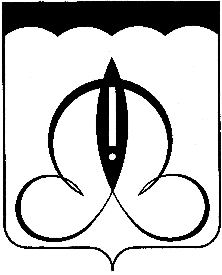 